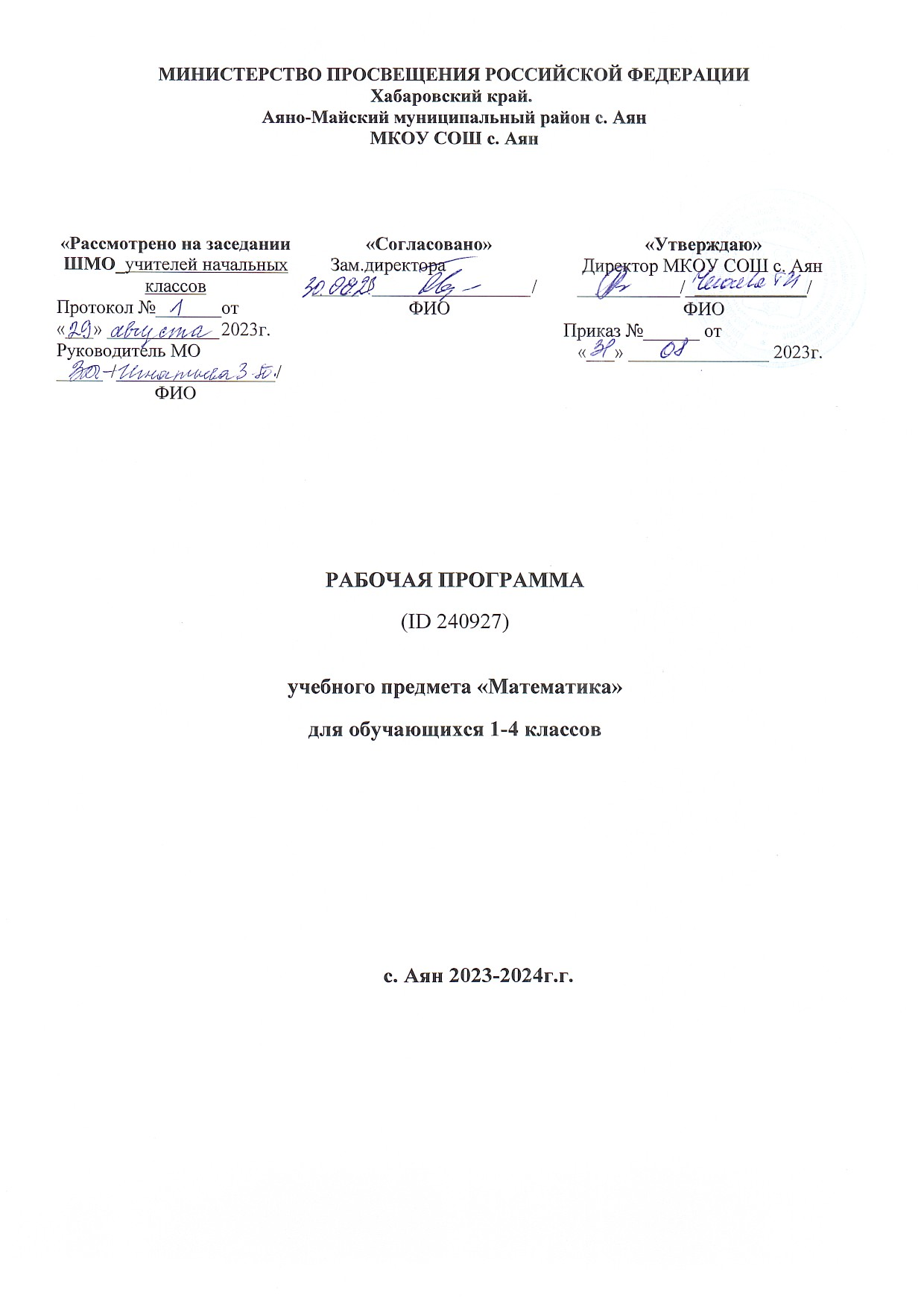 ПОЯСНИТЕЛЬНАЯ ЗАПИСКАРабочая программа учебного предмета «Математика» предназначена для учащихся 1-4  классов общеобразовательной школы. Программа составлена в соответствии с требованиями Федерального государственного образовательного стандарта начального общего образования, планируемыми результатами освоения основной образовательной программы начального общего образования. Является составной частью подготовки в предметной области «Математика и информатика»,  и ее освоение должно обеспечить:1.Использование начальных математических знаний для описания и объяснения окружающих предметов, процессов, явлений, а также оценки их количественных и пространственных отношений;     2.Овладение основами логического и алгоритмического мышления, пространственного воображения и математической речи, измерения, пересчета, прикидки и оценки, наглядного представления данных и процессов, записи и выполнения алгоритмов;3.Приобретение начального опыта применения математических знаний для решения учебно-познавательных и учебно- практических задач; 4.Умения выполнять устно и письменно арифметические действия с числами и числовыми выражениями, решать текстовые задачи, умение действовать в соответствии с алгоритмом и строить простейшие алгоритмы, исследовать, распознавать и изображать геометрические фигуры, работать с таблицами, схемами, графиками и диаграммами,  цепочками, совокупностями, представлять, анализировать и интерпретировать данные;  5.Приобретение первоначальных представлений о компьютерной грамотности.Данная программа составлена на основе- требований к результатам освоения основной образовательной программы начального общего образования, представленных в федеральном государственном образовательном стандарте начального общего образования;- примерной программы начального общего образования по математике; ОС «Школа России», Москва«Просвещение»,2012 г., допущенной Министерством образования и науки РФ;- программы «Формирование универсальных учебных действий обучающихся на уровне НОО»;  - программы духовно-нравственного развития и воспитания, обучающихся на уровне начального общего образования. Актуальность программы  заключается в том, что  предметные знания и умения, приобретённые при изучении математики в начальной школе, первоначальное овладение математическим языком являются опорой для изучения смежных дисциплин, фундаментом обучения в старших классах общеобразовательных учреждений.Начальное обучение математике закладывает основы для формирования приёмовумственной деятельности: школьники учатся проводить анализ, сравнение, классификацию объектов, устанавливать причинно-следственные связи, закономерности, выстраивать логические цепочки рассуждений. Изучая математику, они усваивают определённые обобщённые знания и способы действий. Универсальные математические способы познания способствуют целостному восприятию мира, позволяют выстраивать модели его отдельных процессов и явлений, а также являются основой формирования универсальных учебных действий. Универсальные учебные действия обеспечивают усвоение предметных знаний и интеллектуальное развитие учащихся, формируют способность к самостоятельному поиску и усвоению новой информации, новых знаний и способов действий, что составляет основу умения учиться.Усвоенные в начальном курсе математики знания и способы действий необходимы не только для дальнейшего успешного изучения математики и других школьных дисциплин, но и для решения многих практических задач во взрослой жизни.Основнымицеляминачального обучения математике являются:математическое развитие младших школьников.формирование системы начальных математических знаний.воспитание интереса к математике, к умственной деятельности.Программа определяет ряд задач, решение которых направлено на достижение основныхцелей начального математического образования:формирование элементов самостоятельной интеллектуальной деятельности наоснове овладения несложными математическими методами познания окружающего мира (умения устанавливать, описывать, моделировать и объяснять количественные и пространственные отношения);развитие основ логического, знаково-символического и алгоритмическогомышления;развитие пространственного воображения;развитие математической речи;формирование системы начальных математических знаний и умений ихприменятьдля решения учебно-познавательных и практических задач;формирование умения вести поиск информации и работать с ней; развитие познавательных способностей;воспитание стремления к расширению математических знаний;формирование критичности мышления;развитие умений аргументированно обосновывать и отстаивать высказанноесуждение, оценивать и принимать суждения других.Решение названных задач обеспечит осознание младшими школьникамиуниверсальности математических способов познания мира, усвоение начальныхматематических знаний, связей математики с окружающей действительностью и с другимишкольными предметами, а также личностную заинтересованность в расширенииматематических знаний.Срок реализации программы: 4 года.Программа обеспечена УМК: «Школа России»Программа рассчитана на 540 часовПрограмма учебного предмета «Математика» для обучающихся 1-4 классов преемственна по отношению к основному общему образованию. ОБЩАЯ ХАРАКТЕРИСТИКА УЧЕБНОГО ПРЕДМЕТАНачальный курс математики является курсом интегрированным: в нём объединён арифметический, геометрический и алгебраический материал. Все математическое содержаниеобучения представлено в программе разделами (содержательными линиями): «Числа и величины», «Арифметические действия», «Текстовые задачи», «Пространственные отношения. Геометрические фигуры», «Геометрические величины», «Работа с информацией». Новый раздел «Работа с информацией» изучается на основе содержания всех других разделов курса математики.Основа арифметического содержания — представления о натуральном числе и нуле, арифметических действиях (сложение, вычитание, умножение иделение).На уроках математики у младших школьников будут сформированы представления о числе как результате счёта, о принципах образования, записи и сравнения целых неотрицательных чисел. Программа предусматривает ознакомление с величинами (длина, площадь, масса, вместимость, время) и их измерением, с единицами измерения однородных величин и соотношениями между ними.Важной особенностью программы является включение в неё элементов алгебраической пропедевтики (выражения с буквой, уравнения и их решение). Как показывает многолетняя школьная практика, такой материал в начальном курсе математики позволяет повысить уровень формируемых обобщений, способствует более глубокому осознанию взаимосвязей между компонентами и результатом арифметических действий, расширяет основу для восприятия функциональной зависимости между величинами, обеспечивает готовность выпускников начальных классов к дальнейшему освоению алгебраического содержания школьного курса математики.Особое место в содержании начального математического образования занимают текстовые задачи. Работа с ними в данном курсе имеет свою специфику и требует более детального рассмотрения.Программа включает рассмотрение пространственных отношений между объектами, ознакомление с различными геометрическими фигурами и геометрическими величинами. Учащиеся научатся распознавать и изображать точку, прямую и кривую линии, отрезок, луч, угол, ломаную, многоугольник, различать окружность и круг. Они овладеют навыками работы с измерительными и чертёжными инструментами (линейка, чертёжный угольник, циркуль). В содержание включено знакомство с простейшими геометрическими телами: шаром, кубом, пирамидой. Изучение геометрического содержания создаёт условия для развития пространственного воображения детей и закладывает фундамент успешного изучения систематического курса геометрии в основной школе.Программой предусмотрено целенаправленное формирование совокупности умений работать с информацией. Предметное содержание программы направлено на последовательное формирование и отработку универсальных учебных действий, развитие логического и алгоритмического мышления, пространственного воображения и математической речи. Изучение математики способствует развитию алгоритмического мышления младших школьников. Программа предусматривает формирование умений действовать по предложенному алгоритму, самостоятельно составлять план действий и следовать ему при решении учебных и практических задач, осуществлять поиск нужной информации, дополнять ею решаемую задачу, делать прикидку и оценивать реальность предполагаемого результата. Развитие алгоритмического мышленияпослужит базойдля успешного овладения компьютерной грамотностью.Содержание программы предоставляет значительные возможности для развития умений работать в паре или в группе. Формированию умений распределять роли и обязанности, сотрудничать и согласовывать свои действия с действиями одноклассников, оценивать собственные действия и действия отдельных учеников (пар, групп) в большой степени способствует содержание, связанное с поиском и сбором информации. Структура содержания определяет такую последовательность изучения учебного материала, которая обеспечивает не только формирование осознанных и прочных, во многих случаях доведённых до автоматизма навыков вычислений, но и доступное для младших школьников обобщение учебного материала, понимание общих принципов и законов, лежащих в основе изучаемых математических фактов, осознание связей между рассматриваемыми явлениями. Сближенное во времени изучение связанных между собой понятий, действий, задач даёт возможность сопоставлять, сравнивать, противопоставлять их в учебном процессе, выявлять сходства и различия в рассматриваемых фактах. ОПИСАНИЕ МЕСТА УЧЕБНОГО ПРЕДМЕТАВ соответствии с требованиями Федерального государственного образовательного стандарта начального общего образования, планируемыми результатами освоения основной образовательной программы начального общего образования ипримернойпрограммойначального общего  образования предмет«Математика»изучаетсяс1-гопо4-йкласс.На изучение курса «Математика» в каждом классе начальной школы отводится 4ч в неделю. Программа рассчитана на 540 ч: В 4 классе — по 136 ч (34 учебные  недели в каждом классе).Ценностные ориентиры содержания учебного предмета.Ценность истины – это ценность научного познания как части культуры человечества, разума, понимания сущности бытия, мироздания.Ценность человека как разумного существа, стремящегося к познанию мира и самосовершенствованию.Ценность труда и творчества как естественного условия человеческой деятельности и жизни.Ценность свободы как свободы выбора и предъявления человеком своих мыслей и поступков, но свободы, естественно ограниченной нормами и правилами поведения в обществе.Ценность гражданственности – осознание человеком себя как члена общества, народа, представителя страны и государства.Ценность патриотизма – одно из проявлений духовной зрелости человека, выражающееся в любви к России, народу, в осознанном желании служить Отечеству. ЛИЧНОСТНЫЕ, МЕТАПРЕДМЕТНЫЕ И ПРЕДМЕТНЫЕ РЕЗУЛЬТАТЫ ОСВОЕНИЯ УЧЕБНОГО ПРЕДМЕТАПрограмма обеспечивает достижение выпускниками начальной школы следующихличностных, метапредметных и предметных результатов.Личностные результаты:уважения и ценностного отношения к своей Родине – России; понимания своей этнокультурной и общенациональной (российской) принадлежности, сопричастности настоящему и будущему своей страны и родного края; уважения к другим народам (патриотическое воспитание);первоначальных представлений о человеке как части общества: о правах и ответственности человека перед окружающими; об уважении и достоинстве; о своих правах и правах других людей; готовности к проявлению взаимопомощи; конструктивному общению, к совместной деятельности со взрослыми и сверстниками; о нравственно-этических нормах поведения и межличностных отношений; предпочтениях в ситуациях выбора в пользу нравственно-этических норм; позитивного опыта соблюдения правил повседневного этикета, дисциплины в образовательной организации; проявления сопереживания, доброжелательности, толерантности, неприятия любых форм поведения, направленного на причинение физического, и морального вреда другим людям (духовно-нравственное воспитание);  позитивного опыта участия в творческой деятельности, интереса обучающихся к произведениям искусства и литературы, построенным на принципах нравственности и гуманизма, уважительного отношения и интереса к культурным традициям и творчеству своего и других народов (эстетическое воспитание); понимания важности научных знаний для жизни человека и развития общества; познавательных интересов, позитивного опыта познавательной деятельности, умения организовывать самостоятельное познание окружающего мира (формирование первоначальных представлений о научной картине мира);готовности соблюдать правила безопасного поведения в окружающей образовательной, социальной и информационной средах, бережного, отношения к здоровью, физическому и психическому состоянию; понимания важности физического развития, здорового питания, занятий физической культурой и спортом (физическое воспитание и формирование здорового образа жизни);понимания ценности труда в жизни человека и общества; уважения к труду и людям труда, бережного отношения к результатам труда; навыков самообслуживания; понимания важности добросовестного и творческого труда; интереса к различным профессиям (трудовое воспитание);первоначальных представлений о ценности жизни на Земле и необходимости сохранения живой планеты; бережного отношения к природе; основах экологической культуры; нетерпимого отношения к действиям, приносящим вред природе, жестокому обращению с животными (экологическое воспитание). Метапредметными результатами изучения курса «Математика» является формирование следующих универсальных учебных действий:1) овладение познавательными универсальными учебными действиями:использовать наблюдения для получения информации об особенностях изучаемого объекта;проводить по предложенному плану опыт/небольшое простое исследование по установлению особенностей объекта изучения, причинно-следственных связей и зависимостей объектов между собой;формулировать выводы по результатам проведенного наблюдения, опыта;устанавливать основания для сравнения; формулировать выводы по его результатам;объединять части объекта (объекты) по определенному признаку;определять существенный признак для классификации; классифицировать изучаемые объекты;использовать знаково-символические средства для представления информации и создания несложных моделей изучаемых объектов;осознанно использовать базовые межпредметные понятия и термины, отражающие связи и отношения между объектами, явлениями, процессами окружающего мира (в рамках изученного); 2) овладение регулятивными учебными действиями:понимать учебную задачу, сохранять ее в процессе учебной деятельности;планировать способы решения учебной задачи, намечать операции, с помощью которых можно получить результат; выстраивать последовательность выбранных операций;контролировать и оценивать результаты и процесс деятельности;оценивать различные способы достижения результата, определять наиболее эффективные из них;устанавливать причины успеха/неудач деятельности; корректировать свои учебные действия для преодоления ошибок;3) овладение коммуникативными универсальными учебными действиями:осуществлять смысловое чтение текстов различного вида, жанра, стиля – определять тему, главную мысль, назначение текста (в пределах изученного);использовать языковые средства, соответствующие учебной познавательной задаче, ситуации повседневного общения;участвовать в диалоге, соблюдать правила ведения диалога (слушать собеседника, признавать возможность существования разных точек зрения, корректно и аргументированно высказывать свое мнение);осознанно строить в соответствии с поставленной задачей речевое высказывание; составлять устные и письменные тексты (описание, рассуждение, повествование) на темы, доступные младшему школьнику;готовить небольшие публичные выступления;соблюдать правила межличностного общения при использовании персональных электронных устройств;4) овладение умениями работать с информацией:выбирать источник для получения информации (учебник, цифровые электронные средства, справочники, словари различного типа, Интернет);анализировать текстовую, изобразительную, звуковую информацию в соответствии с учебной задачей;использовать схемы, таблицы для представления информации; подбирать иллюстративный материал (рисунки, фото, плакаты) к тексту выступления;соблюдать правила информационной безопасности в ситуациях повседневной жизни и при работе в сети Интернет;5) овладение умениями участвовать в совместной деятельности:понимать и принимать цель совместной деятельности; обсуждать и согласовывать способы достижения общего результата;распределять роли в совместной деятельности, проявлять готовность руководить и выполнять поручения;осуществлять взаимный контроль в совместной деятельности, оценивать свой вклад в общее дело;проявлять готовность толерантно разрешать конфликты.Предметные результаты:1) формирование системы знаний о числе как результате счёта и измерения, о десятичном принципе записи чисел;2) формирование вычислительных навыков, умений выполнять устно и письменно арифметические действия с числами, решать текстовые задачи, оценивать полученный результат по критериям: достоверность/реальность, соответствие правилу/алгоритму;3) формирование основ логического и алгоритмического мышления: распознавать верные (истинные) и неверные (ложные) утверждения в простейших случаях в учебных и практических ситуациях; в простейших случаях приводить пример, иллюстрирующий истинное утверждение, и контрпример, опровергающий ложное утверждение; выполнять алгоритмы, в т.ч. с условными переходами и подпрограммами; составлять алгоритмы для исполнителей с простой системой команд;4) овладение основами математической речи как показателя общей культуры современного человека: формулировать утверждение (вывод), строить логические рассуждения (одно или двухшаговые) с использованием связок «если …, то …», «значит», «поэтому», «и», «все», «некоторые»;5) формирование основ пространственного воображения, умения распознавать, изображать и исследовать геометрические фигуры, овладение способами измерения длин и вычисления площадей;6) умение структурировать информацию, работать с таблицами, схемами и диаграммами, извлекать из них необходимые данные, заполнять готовые формы, представлять, анализировать и интерпретировать данные, делать выводы из структурированной информации;7) использование начальных математических знаний для описания и объяснения окружающих предметов, процессов, явлений, оценки их количественных и пространственных отношений при решении учебных задач и в повседневных ситуациях: определять с помощью цифровых и аналоговых приборов массу предмета, температуру воды, воздуха в помещении, скорость движения транспортного средства; осуществлять выбор наиболее дешёвой покупки, наименьшего по времени пути, выполняя для этого необходимые действия и вычисления;8) приобретение первоначальных представлений о компьютерной грамотности и гигиене работы с компьютером.СОДЕРЖАНИЕ УЧЕБНОГО ПРЕДМЕТА4 класс  - 136 часовЧисла от 1 до 1000. Повторение – 13 чНумерация.Числа от 1 до 1000. Нумерация. Четыре арифметических действия. Порядок их выполнения ввыражениях, содержащих 2—4 действия. Письменные приемы вычислений.Числа, которые больше 1000. Нумерация - 11 чНовая счетная единица — тысяча.Разряды и классы: класс единиц, класс тысяч, класс миллионов и т. д.Чтение, запись и сравнение многозначных чисел.Представление многозначного числа в виде суммы раз рядных слагаемых.Увеличение (уменьшение) числа в 10, 100, 1000 раз.Практическая работа: Угол. Построение углов различных видов.Величины - 12 чЕдиницы длины: миллиметр, сантиметр, дециметр, метр, километр. Соотношения междуними.Единицы площади: квадратный миллиметр, квадратный сантиметр, квадратный дециметр,квадратный метр, квадратный километр. Соотношения между ними.Единицы массы: грамм, килограмм, центнер, тонна. Соотношения между ними.Единицы времени: секунда, минута, час, сутки, месяц, год, век. Соотношения между ними.Задачи на определение начала, конца события, его продолжительности.Практическая работа: Измерение площади геометрической фигуры при помощи палетки.Числа, которые больше 1000. Величины - 6 чСложение и вычитание - 11 чСложение и вычитание (обобщение и систематизация знаний): задачи, решаемые сложениеми вычитанием; сложение и вычитание с числом 0; переместительное и сочетательноесвойства сложения и их использование для рационализации вычислений; взаимосвязь междукомпонентами и результатами сложения и вычитания; способы проверки сложения ивычитания.Решение уравнений вида:Х + 312 = 654 + 79,729 – х = 217,х – 137 = 500 – 140.Устное сложение и вычитание чисел в случаях, сводимых к действиям в пределах 100, иписьменное – в остальных случаях.Сложение и вычитание значений величин.Числа, которые больше 1000. Умножение и деление - 71 чУмножение и деление (обобщение и систематизация знаний): задачи, решаемые умножениеми делением; случаи умножения с числами 1 и 0; деление числа 0 и невозможность деления на0; переместительное и сочетательное свойства умножения, распределительное свойствоумножения относительно сложения; рационализация вычислений на основе перестановкимножителей, умножения суммы на число и числа на сумму, деления суммы на число,умножения и деления числа на произведение; взаимосвязь между компонентами ирезультатами умножения и деления; способы проверки умножения и деления.Решение уравнений вида 6 – х = 429 + 120, х – 18 = 270 – 50, 360 : х= 630 : 7 на основевзаимосвязей между компонентами и результатами действий.Устное умножение и деление на однозначное число в случаях, сводимых к действиям впределах 100; умножение и деление на 10, 100, 1000.Письменное умножение и деление на однозначное и двузначное числа в пределах миллиона.Письменное умножение и деление на трехзначное число (в порядке ознакомления).Умножение и деление значений величин на однозначное число.Связь между величинами (скорость, время, расстояние; масса одного предмета, количествопредметов, масса всех предметов и др.).Практическая работа: Построение прямоугольного треугольника и прямоугольника нанелинованной бумаге.В течение всего года проводится:вычисление значений числовых выражений в 2 – 4 действия ( со скобками и безних),требующих применения всех изученных правил о порядке действий;решение задач в одно действие, раскрывающих:а) смысл арифметических действий;б) нахождение неизвестных компонентов действий;в) отношения больше, меньше, равно;г) взаимосвязь между величинами;- решение задач в 2 – 4 действия;- решение задач на распознавание геометрических фигур в составе более сложных; - -     - разбиениефигуры на заданные части; составление заданной фигуры из 2 – 3 ее частей; - построениефигур с помощью линейки и циркуля.Итоговое повторение - 12 чНумерация многозначных чисел. Арифметические действия. Порядок выполнения действий.Выражение. Равенство. Неравенство. Уравнение.Величины.Геометрические фигуры.Доли.Решение задач изученных видов.ОПИСАНИЕ УЧЕБНО-МЕТОДИЧЕСКОГО И МАТЕРИАЛЬНО-ТЕХНИЧЕСКОГО ОБЕСПЕЧЕНИЯ ПРОГРАММЫКнигопечатная продукцияДля учащихся:Моро М.И., Степанова С.В., Волкова С.И. Математика. Учебник: 1-4 класс: В 2 ч.: Ч.1. - М.: Просвещение, 2014.Моро М.И., Степанова С.В., Волкова С.И. Математика. Учебник: 1- 4 класс: В 2 ч.: Ч.2. - М.: Просвещение, 2014.Моро М.И., Волкова С.И. Математика. Рабочая тетрадь. 1-4 класс. В 2 ч. Ч.1. - М.: Просвещение, 2014.Моро М.И., Волкова С.И. Математика. Рабочая тетрадь. 3 класс. В 2 ч. Ч.2. - М.: Просвещение, 2014.Волкова С.И. Математика. Проверочные работы. 1-3 класс. – М.: Просвещение, 2014.Моро М.И., Волкова С.И. Для тех, кто любит математику. 1-4 класс. – М.: Просвещение, 2014.Для учителя:Моро М. И. Математика / М. И. Моро [и др.] // Сборник рабочих программ «Школа России». 1–4 классы : пособие для учителей общеобразоват. учреждений / С. В. Анащенкова [и др.]. – М. : Просвещение, 2012.Бантова М.А. , Бельтюкова Г.В., Степанова С.В. Математика: Поурочные разработки: 1-4 класс. – М.: Просвещение, 2012.Бантова М. А. Математика. 1 класс четырехлетней начальной школы: методическое пособие для учителя к учебнику «Математика. 1 класс» / М. А. Бантова, Г. В. Бельтюкова, С. В. Степанова. – Режим доступа: http://www.prosv.ru/ebooks/bantova_matematika_1_fragmМОиН РФ. Итоговые проверочные работы: дидактические и раздаточные материалы. – Режим доступа: http://standart.edu.ru/catalog.aspx?CatalogId=443Единая коллекция образовательных ресурсов http://school-collection.edu.ru/Российский общеобразовательный портал http://www.school.edu.ru/default.aspПечатный материал1. Разрезной счетный материал по математике (приложение к учебнику 1 класса)2. Моро М.И.,  Волкова С.И., Степанова С.В. Математика. Комплект таблиц для начальной школы. 1-4 классы. - М. Просвещение, 2014 годКомпьютерные и информационно-коммуникативные средства1. Электронное приложение к учебнику «Математика» 1 и 2 класс, авторы Волкова С.И., Максимова С.П.Технические средстваРабочих школьных мест – 15 парт2. Место для учителя – 1место3.  Классная доска с набором приспособлений для крепления таблиц – 3 шт.4.  Магнитная доска – 1 шт.5. Персональный компьютер с принтером – 1 шт.6.  Медиапроектор и экран – 1 шт.Учебно-практическое и учебно-лабораторное оборудование1. Наборы счетных палочек2. Набор предметных картинок3. Наборное полотно4. Демонстрационная оцифрованная линейка5. Демонстрационный чертежный треугольник6. Демонстрационный циркульУЧЕБНО-ТЕМАТИЧЕСКИЙ ПЛАН4 классVIII. ПЛАНИРУЕМЫЕ РЕЗУЛЬТАТЫ ОСВОЕНИЯ ПРОГРАММЫ4 классКалендарно-тематическое планирование по математике№ разделаНаименование разделовВсего часовВ том числе, час№ разделаНаименование разделовВсего часовКонтроль c указанием видов1.Числа от 1 до 1000. Повторение16Взаимная проверка знаний “Помогаем друг другу сделать шаг к успеху”Работа в паре по тесту “Верно? Неверно?”Административная входная контрольная работа  - 12.Числа, которые больше 1000. Нумерация13Проект: «Математика вокруг нас”. Создание математического справочника “Наш город (село)»Проверочная работа по теме  - 1 3.Числа, которые больше 1000. Величины 10Проверочная работа по теме  - 2Контрольная работа по теме – 14.Числа, которые больше 1000. Сложение и вычитание 8«Странички для любознательных» – задания творческого и поискового характера Математический диктант – 1Проверочная работа «Проверим себя и оценим свои достижения» (тестовая форма) – 1Контрольная работа по теме – 25.Числа, которые больше 1000. Умножение и деление73Проверочная работа по теме  - 3, 4Контрольная работа по теме – 3, 4, 5Административная контрольная работа за 1 полугодие  - 2Проект: “Математика вокруг нас”. Составление сборника математических задач и заданий6.Итоговое повторение. Контроль и учёт знаний. 16Проверочная работа «Проверим себя и оценим свои достижения» (тестовая форма) – 2Контрольная работа по теме – 6Административная контрольная работа за 2 полугодие  - 3ИтогоИтого136Ученик научитсяПолучит возможность научитьсяЛичностные Личностные У учащегося будут сформированы:основы целостного восприятияокружающего мира и универсальности математических способов его познания;уважительное отношение к иномумнению и культуре;навыки самоконтроля и самооценкирезультатов учебнойдеятельности на основе выделенных критериев её успешности;навыки определения наиболееэффективных способов достижения результата, освоение начальных форм познавательной и личностной рефлексии;положительное отношение к урокамматематики, к обучению, к школе;мотивы учебной деятельности иличностного смысла учения;интерес к познанию, к новому учебномуматериалу, к овладению новыми способами познания, к исследовательскойи поисковой деятельности в области математики;умения и навыки самостоятельнойдеятельности, осознаниеличной ответственности за её результат;навыки сотрудничества со взрослыми исверстникамив разных ситуациях, умения не создавать конфликтов и находить выходы из спорных ситуаций;начальные представления об основахгражданской идентичности (через систему определённых заданий и упражнений);уважительное отношение к семейнымценностям, к истории страны, бережное отношение к природе, к культурнымценностям, ориентация на здоровый образ жизни, наличиемотивации к творческому труду;Учащийся получит возможность для формирования:понимания универсальностиматематических способовпознания закономерностей окружающего мира, умениявыстраивать и преобразовывать модели его отдельныхпроцессов и явлений;адекватной оценки результатовсвоей учебной деятельности на основе заданных критериев её успешности;устойчивого интереса кпродолжению математическогообразования, к расширению возможностей использованияматематических способов познания и описания зависимостей в явлениях и процессах окружающего мира, к решению прикладных задач.Метапредметные результатыМетапредметные результатыКоммуникативные УУДКоммуникативные УУДстроить речевое высказывание в устнойформе, использовать математическую терминологию;признавать возможность существованияразличных точекзрения, согласовывать свою точку зрения с позицией участников, работающих в группе, в паре, корректно и аргументированно, с использованием математической терминологии и математических знаний отстаивать свою позицию;принимать участие в работе в паре, вгруппе, использоватьречевые средства, в том числе математическую терминологию, и средства информационных икоммуникационныхтехнологий для решения коммуникативных и познавательных задач, в ходе решения учебных задач, проектной деятельности;принимать участие в определенииобщей цели и путей еёдостижения; уметь договариваться о распределении функций и ролей в совместной деятельности;навыкам сотрудничества со взрослымии сверстниками вразных ситуациях, умениям не создавать конфликтов и на-ходить выходы из спорных ситуаций;конструктивно разрешать конфликтыпосредством учёта интересов сторон и сотрудничества.обмениваться информацией содноклассниками, работающими в одной группе;обосновывать свою позицию исоотносить её с позициейодноклассников, работающих в одной группе.Регулятивные УУДРегулятивные УУДпринимать и сохранять цели и задачиучебной деятельности, искать и находить средства их достижения;определять наиболее эффективныеспособы достижениярезультата, освоение начальных форм познавательной иличностной рефлексии;планировать, контролировать иоценивать учебные действияв соответствии с поставленной задачей и условиями её реализации;воспринимать и понимать причиныуспеха/неуспеха в учебной деятельности и способности конструктивно действоватьдаже в ситуациях неуспеха.ставить новые учебные задачи подруководством учителя;находить несколько способовдействий при решении учебной задачи, оценивать их и выбирать наиболее рациональный.Познавательные УУД Познавательные УУД использовать знаково-символическиесредства представления информации для создания моделей изучаемых объектови процессов, схем решения учебных и практических задач;представлять информацию в знаковосимволической илиграфической форме: самостоятельно выстраивать моделиматематических понятий, отношений, взаимосвязей и взаимозависимостей изучаемых объектов и процессов, схемырешения учебных и практических задач; выделять существенные характеристики объекта с целью выявления общихпризнаков для объектов рассматриваемого вида;владеть логическими действиямисравнения, анализа, синтеза, обобщения, классификации по родовидовым признакам, установления аналогий и причинноследственныхсвязей, построения рассуждений;владеть базовыми предметнымипонятиями и межпредметными понятиями (число, величина, геометрическая фигура), отражающими существенные связи и отношения между объектами и процессами;работать в материальной иинформационной среде начального общего образования (в том числе с учебными моделями) в соответствии с содержанием учебного предмета«Математика», используяабстрактный язык математики;использовать способы решения проблемтворческого и поискового характера;владеть навыками смыслового чтениятекстов математического содержания в соответствии с поставленными целямии задачами;осуществлять поиск и выделятьнеобходимую информациюдля выполнения учебных и поисково-творческих заданий;применять метод информационного поиска, в том числес помощью компьютерных средств;читать информацию, представленную взнаково-символической или графической форме, и осознанно строить математическое сообщение;использовать различные способыпоиска (в справочныхисточниках и открытом учебном информационном пространстве сети Интернет), сбора, обработки, анализа, организации, передачи информации в соответствии с коммуникативными и познавательными задачами учебного предмета«Математика»; представлять информацию в виде таблицы,столбчатой диаграммы, видео- и графических изображений,моделей геометрических фигур; готовить своёвыступлениеи выступать с аудио- и видеосопровождением.понимать универсальностьматематических способовпознания закономерностей окружающего мира, выстраивать и преобразовывать модели его отдельных процессов и явлений;выполнять логические операции:сравнение, выявление закономерностей, классификацию по самостоятельно найденным основаниям — и делать на этой основе выводы;устанавливать причинноследственные связи междуобъектами и явлениями, проводить аналогии, делатьобобщения;осуществлять расширенный поискинформации в различных источниках;составлять, записывать ивыполнять инструкции (простой алгоритм), план поиска информации;распознавать одну и ту жеинформацию, представленную в разной форме (таблицы и диаграммы);планировать несложныеисследования, собирать и представлять полученную информацию с помощью таблици диаграмм;интерпретировать информацию,полученную при проведении несложных исследований (объяснять, сравниватьи обобщать данные, делать выводы и прогнозы).ПредметныеПредметныеПредметные результаты освоения учебного предметаПредметное содержание учебного предмета «Математика», распределенное по годам обученияВ результате четвертого года изучения учебного предмета «Математика» ученик научится:выполнять арифметические действия с применением переместительного и сочетательного законов арифметических действий: сложение, вычитание, умножение, деление и деление с остатком — в пределах 100 — устно, с многозначными числами — письменно «столбиком» и «уголком», читать, записывать, сравнивать, упорядочивать числа в пределах 1 000 000;находить числа, большие или меньшие данного числа: на заданное число, в заданное число раз; долю от величины, величину по ее доле, неизвестные компоненты арифметических действий;вычислять значение числового выражения, содержащего несколько действий со скобками или без скобок с многозначными числами, осуществлять проверку полученного результата, в том числе с помощью калькулятора;распознавать верные (истинные) и неверные (ложные) утверждения в простейших случаях в учебных и практических ситуациях; в простейших случаях приводить пример, иллюстрирующий истинное утверждение, и контрпример, опровергающий ложное утверждение;классифицировать объекты по заданным или самостоятельно установленным одному или нескольким признакам;формулировать утверждение (вывод), строить логические рассуждения (одно- или двухшаговые) с использованием связок «если…, то…», «значит», «поэтому», «и», «все», «некоторые», отрицание простейших утверждений;знать и использовать при решении задач единицы длины: миллиметр (мм), сантиметр (см), дециметр (дм), метр (м), километр (км), единицы массы: грамм (г), килограмм (кг), центнер (ц), тонна (т), единицы времени: секунда (с), минута (мин), час (ч), сутки, неделя, месяц, год, век, единицу вместимости литр (л), единицы стоимости: копейка (коп.), рубль (р., руб.), единицы цены: рубль за килограмм (руб./кг), рубль за штуку (руб./шт.), копейка за минуту (коп./мин), единицы площади: квадратный метр (кв. м), квадратный дециметр (кв. дм), квадратный сантиметр (кв. см), единицы скорости километр в час (км/ч), метр в секунду (м/с) и др., уметь преобразовывать одни единицы данной величины в другие;знать и использовать при решении задач соотношение между ценой, количеством и стоимостью, между скоростью, временем и пройденным путем;определять с помощью цифровых и аналоговых приборов: массу предмета, температуру воды, воздуха в помещении, скорость движения транспортного средства, осуществлять выбор наиболее дешевой покупки, наименьшего по времени пути, выполняя для этого необходимые действия и вычисления;решать текстовые учебные и практические задачи, связанные с повседневной жизнью (на покупки, движение, работу и т. п.) в несколько действий, предлагать разные способы их решения при наличии таковых, выбирать рациональный способ решения, в том числе для задач с избыточными данными, находить недостающую информацию из таблиц, схем и т. д.; фиксировать избыточную информацию;выбирать при решении задач подходящие способы вычисления, сочетая устные и письменные вычисления и используя, при необходимости, вычислительные устройства, выполнять прикидку результата вычислений, измерений: скорости в простейших случаях, массы, продолжительности события, размеров объекта и т. п., оценивать полученный результат по критериям: достоверность/реальность, соответствие правилу/алгоритму;различать и называть геометрические фигуры: окружность, круг; различать изображения простейших пространственных фигур: шара, куба; распознавать в простейших случаях проекции предметов окружающего мира на плоскость (пол, стену);находить периметр и площадь фигур, составленных из 2–3 прямоугольников, выполнять разбиение (показывать на рисунке, чертеже) прямоугольника, простейшей составной фигуры на прямоугольники или квадраты, окружность заданного радиуса, использовать линейку и циркуль для выполнения построений;извлекать и использовать для решения задач информацию, представленную в простейших столбчатых/полосчатых диаграммах, в простейших таблицах с данными о реальных процессах и явлениях окружающего мира (в том числе календарь, расписание), в предметах повседневной жизни (ярлык, этикетка, счет, меню, прайс-лист, объявление и т. п.);структурировать информацию с помощью таблиц, схем и чертежей, вносить данные в таблицу, заполнять схемы и чертежи числовыми данными;составлять план решения задачи и следовать ему в процессе решения; использовать формализованные описания последовательности действий (план действий, схема, блок-схема и т. п.) в практических и учебных ситуациях;выполнять алгоритмы, в том числе с условными переходами и подпрограммами; составлять алгоритмы для исполнителей с простой системой команд;иметь представление о гигиене работы с компьютеромЧисла и действия над ними Разрядная единица тысяча. Разряды единиц тысяч, десятков тысяч, сотен тысяч. Класс единиц и класс тысяч. Поразрядное сравнение многозначных чисел.Понятие доли. Сравнение долей одного целого. Составление упорядоченного набора чисел по заданному правилу. Письменное сложение, вычитание, умножение, деление многозначных чисел (с записью столбиком и уголком). Деление с остатком. Взаимосвязь делимого, делителя, неполного частного и остатка. Письменное деление с остатком с записью уголком. Случаи деления многозначного числа на однозначное и многозначного числа на многозначное.Умножение и деление на 10, 100, 1000.Использование свойств арифметических действий для удобства вычислений при нахождении значения числового выражения, содержащего несколько действий.Проверка полученного результата, в том числе с помощью калькулятора.Нахождение числа, большего или меньшего данного числа: на заданное число, в заданное число раз. Нахождение доли от величины, величины по её доле.Нахождение неизвестного компонента действий сложения, вычитания, умножения и деления.Величины и действия над ними Время. Единицы времени: секунда, минута, час, сутки, неделя, месяц, год, век. Соотношения между ними.Масса. Единицы массы: грамм, килограмм, центнер, тонна. Соотношения между ними.Длина. Единицы длины: миллиметр, сантиметр, дециметр, метр, километр. Соотношения между ними.Площадь. Единицы площади: квадратный метр, квадратный дециметр, квадратный сантиметр, квадратный миллиметр. Соотношения между ними. Скорость. Единицы скорости: километры в час, метры в секунду. Цена, количество, стоимость; соотношение между ними.Производительность, объем работы, время работы, соотношение между ними. Сложение и вычитание однородных величин.Умножение и деление величины на натуральное число. Деление величины на однородную величину.Нахождение периметра и площади прямоугольника (квадрата). Нахождение периметра и площади фигур, составленных из 2-3 прямоугольников.Понятие о вместимости. Единица вместимости литр. Текстовые задачи и алгоритмыРешение текстовых задач арифметическим способом. Задачи, содержащие зависимости, характеризующие процесс движения (скорость, время, пройденный путь), процесс работы (производительность труда, время, объём всей работы), процесс изготовления товара (расход на предмет, количество предметов, общий расход), расчёта стоимости (цена, количество, общая стоимость товара). Использование таблиц для решения текстовой задачи.Задачи на нахождение доли целого и целого по его доле.Решение текстовых задач разными способами.Составление плана (алгоритма) решения задачи. Формализованные описания последовательности действий (план действий, схема, таблица, блок-схема и т. д.) в ситуациях повседневной жизни и при решении учебных задач. Составление алгоритмов для исполнителей с простой (понятной) системой команд.Пространственные представления и геометрические фигурыРаспознавание геометрических фигур: окружность, круг, простейших пространственных фигур: шар, куб, проекций предметов окружающего мира на плоскость (пол, стену) в простейших случаях.Разбиение фигуры на прямоугольники или квадраты. Построение окружности заданного радиуса. Использование линейки и циркуля для выполнения построений.Работа с даннымиИзвлечение и использование для решения задач информации, представленной в простейших столбчатых диаграммах, в простейших таблицах с данными о реальных процессах и явлениях окружающего мира (в т. ч. календарь, расписание), в предметах повседневной жизни (ярлык, этикетка, счёт, меню, прайс-лист, объявление и т. п.).Представление информации с помощью таблиц, схем, столбчатых диаграмм.№ урокаРаздел программы, тема урокаКол-вочасовВиды учебной деятельностиВид контроляВид контроляДатаДатаРаздел 1. Числа от 1 до 1000. Сложение и вычитание. Повторение.13 чIчетв.Iчетв.Формируемые УУДЛичностные:- принимать новый статус «ученик», внутреннюю позицию школьника на уровне положительного отношения к школе, принимать образ «хорошего ученика»;- внимательно относиться к собственным переживаниям и переживаниям других людей;- адекватно воспринимать оценку учителя;- выполнять правила безопасного поведения в школе.Метапредметные УУД:Регулятивные:- организовывать рабочее место;           - осуществлять контроль в форме сличения своей работы с эталоном;- определять последовательность изучения материала, опираясь на иллюстративный ряд «маршрутного листа»;Познавательные: - ориентироваться в учебниках;- осуществлять поиск информации для выполнения учебных заданий, используя справочные материалы учебника;- сравнивать предметы, объекты;- классифицировать предметы, объекты по заданным критериям.Коммуникативные:- вступать в диалог;- участвовать в коллективном обсуждении проблемы.Предметные результаты:- называть последовательность чисел в пределах 1000; объяснять, как образуется каждая следующая счётная единица; называть разряды и классы;- вычислять значение числового выражения, содержащего 2-3 действия; понимать правила порядка выполнения действий в числовых выражениях;- вычислять сумму трёх слагаемых; вычислять значение числового выражения, содержащего 2-3 действия;- использовать алгоритм письменного вычитания чисел и выполнять эти действия с числами в пределах 1000;- выполнять письменное умножение в пределах 1000 с переходом через разряд многозначного числа на однозначное;- выполнять письменное деление в пределах 1000; выполнять письменное деление многозначного числа на однозначное по алгоритму;- выполнять письменное деление многозначного числа на однозначное с объяснением, когда в записи частного есть нуль;- читать и строить столбчатые диаграммы;- контролировать и оценивать свою работу, её результат, делать выводы на будущее; пользоваться вычислительными навыками, решать составные задачи.Формируемые УУДЛичностные:- принимать новый статус «ученик», внутреннюю позицию школьника на уровне положительного отношения к школе, принимать образ «хорошего ученика»;- внимательно относиться к собственным переживаниям и переживаниям других людей;- адекватно воспринимать оценку учителя;- выполнять правила безопасного поведения в школе.Метапредметные УУД:Регулятивные:- организовывать рабочее место;           - осуществлять контроль в форме сличения своей работы с эталоном;- определять последовательность изучения материала, опираясь на иллюстративный ряд «маршрутного листа»;Познавательные: - ориентироваться в учебниках;- осуществлять поиск информации для выполнения учебных заданий, используя справочные материалы учебника;- сравнивать предметы, объекты;- классифицировать предметы, объекты по заданным критериям.Коммуникативные:- вступать в диалог;- участвовать в коллективном обсуждении проблемы.Предметные результаты:- называть последовательность чисел в пределах 1000; объяснять, как образуется каждая следующая счётная единица; называть разряды и классы;- вычислять значение числового выражения, содержащего 2-3 действия; понимать правила порядка выполнения действий в числовых выражениях;- вычислять сумму трёх слагаемых; вычислять значение числового выражения, содержащего 2-3 действия;- использовать алгоритм письменного вычитания чисел и выполнять эти действия с числами в пределах 1000;- выполнять письменное умножение в пределах 1000 с переходом через разряд многозначного числа на однозначное;- выполнять письменное деление в пределах 1000; выполнять письменное деление многозначного числа на однозначное по алгоритму;- выполнять письменное деление многозначного числа на однозначное с объяснением, когда в записи частного есть нуль;- читать и строить столбчатые диаграммы;- контролировать и оценивать свою работу, её результат, делать выводы на будущее; пользоваться вычислительными навыками, решать составные задачи.Формируемые УУДЛичностные:- принимать новый статус «ученик», внутреннюю позицию школьника на уровне положительного отношения к школе, принимать образ «хорошего ученика»;- внимательно относиться к собственным переживаниям и переживаниям других людей;- адекватно воспринимать оценку учителя;- выполнять правила безопасного поведения в школе.Метапредметные УУД:Регулятивные:- организовывать рабочее место;           - осуществлять контроль в форме сличения своей работы с эталоном;- определять последовательность изучения материала, опираясь на иллюстративный ряд «маршрутного листа»;Познавательные: - ориентироваться в учебниках;- осуществлять поиск информации для выполнения учебных заданий, используя справочные материалы учебника;- сравнивать предметы, объекты;- классифицировать предметы, объекты по заданным критериям.Коммуникативные:- вступать в диалог;- участвовать в коллективном обсуждении проблемы.Предметные результаты:- называть последовательность чисел в пределах 1000; объяснять, как образуется каждая следующая счётная единица; называть разряды и классы;- вычислять значение числового выражения, содержащего 2-3 действия; понимать правила порядка выполнения действий в числовых выражениях;- вычислять сумму трёх слагаемых; вычислять значение числового выражения, содержащего 2-3 действия;- использовать алгоритм письменного вычитания чисел и выполнять эти действия с числами в пределах 1000;- выполнять письменное умножение в пределах 1000 с переходом через разряд многозначного числа на однозначное;- выполнять письменное деление в пределах 1000; выполнять письменное деление многозначного числа на однозначное по алгоритму;- выполнять письменное деление многозначного числа на однозначное с объяснением, когда в записи частного есть нуль;- читать и строить столбчатые диаграммы;- контролировать и оценивать свою работу, её результат, делать выводы на будущее; пользоваться вычислительными навыками, решать составные задачи.Формируемые УУДЛичностные:- принимать новый статус «ученик», внутреннюю позицию школьника на уровне положительного отношения к школе, принимать образ «хорошего ученика»;- внимательно относиться к собственным переживаниям и переживаниям других людей;- адекватно воспринимать оценку учителя;- выполнять правила безопасного поведения в школе.Метапредметные УУД:Регулятивные:- организовывать рабочее место;           - осуществлять контроль в форме сличения своей работы с эталоном;- определять последовательность изучения материала, опираясь на иллюстративный ряд «маршрутного листа»;Познавательные: - ориентироваться в учебниках;- осуществлять поиск информации для выполнения учебных заданий, используя справочные материалы учебника;- сравнивать предметы, объекты;- классифицировать предметы, объекты по заданным критериям.Коммуникативные:- вступать в диалог;- участвовать в коллективном обсуждении проблемы.Предметные результаты:- называть последовательность чисел в пределах 1000; объяснять, как образуется каждая следующая счётная единица; называть разряды и классы;- вычислять значение числового выражения, содержащего 2-3 действия; понимать правила порядка выполнения действий в числовых выражениях;- вычислять сумму трёх слагаемых; вычислять значение числового выражения, содержащего 2-3 действия;- использовать алгоритм письменного вычитания чисел и выполнять эти действия с числами в пределах 1000;- выполнять письменное умножение в пределах 1000 с переходом через разряд многозначного числа на однозначное;- выполнять письменное деление в пределах 1000; выполнять письменное деление многозначного числа на однозначное по алгоритму;- выполнять письменное деление многозначного числа на однозначное с объяснением, когда в записи частного есть нуль;- читать и строить столбчатые диаграммы;- контролировать и оценивать свою работу, её результат, делать выводы на будущее; пользоваться вычислительными навыками, решать составные задачи.Формируемые УУДЛичностные:- принимать новый статус «ученик», внутреннюю позицию школьника на уровне положительного отношения к школе, принимать образ «хорошего ученика»;- внимательно относиться к собственным переживаниям и переживаниям других людей;- адекватно воспринимать оценку учителя;- выполнять правила безопасного поведения в школе.Метапредметные УУД:Регулятивные:- организовывать рабочее место;           - осуществлять контроль в форме сличения своей работы с эталоном;- определять последовательность изучения материала, опираясь на иллюстративный ряд «маршрутного листа»;Познавательные: - ориентироваться в учебниках;- осуществлять поиск информации для выполнения учебных заданий, используя справочные материалы учебника;- сравнивать предметы, объекты;- классифицировать предметы, объекты по заданным критериям.Коммуникативные:- вступать в диалог;- участвовать в коллективном обсуждении проблемы.Предметные результаты:- называть последовательность чисел в пределах 1000; объяснять, как образуется каждая следующая счётная единица; называть разряды и классы;- вычислять значение числового выражения, содержащего 2-3 действия; понимать правила порядка выполнения действий в числовых выражениях;- вычислять сумму трёх слагаемых; вычислять значение числового выражения, содержащего 2-3 действия;- использовать алгоритм письменного вычитания чисел и выполнять эти действия с числами в пределах 1000;- выполнять письменное умножение в пределах 1000 с переходом через разряд многозначного числа на однозначное;- выполнять письменное деление в пределах 1000; выполнять письменное деление многозначного числа на однозначное по алгоритму;- выполнять письменное деление многозначного числа на однозначное с объяснением, когда в записи частного есть нуль;- читать и строить столбчатые диаграммы;- контролировать и оценивать свою работу, её результат, делать выводы на будущее; пользоваться вычислительными навыками, решать составные задачи.Формируемые УУДЛичностные:- принимать новый статус «ученик», внутреннюю позицию школьника на уровне положительного отношения к школе, принимать образ «хорошего ученика»;- внимательно относиться к собственным переживаниям и переживаниям других людей;- адекватно воспринимать оценку учителя;- выполнять правила безопасного поведения в школе.Метапредметные УУД:Регулятивные:- организовывать рабочее место;           - осуществлять контроль в форме сличения своей работы с эталоном;- определять последовательность изучения материала, опираясь на иллюстративный ряд «маршрутного листа»;Познавательные: - ориентироваться в учебниках;- осуществлять поиск информации для выполнения учебных заданий, используя справочные материалы учебника;- сравнивать предметы, объекты;- классифицировать предметы, объекты по заданным критериям.Коммуникативные:- вступать в диалог;- участвовать в коллективном обсуждении проблемы.Предметные результаты:- называть последовательность чисел в пределах 1000; объяснять, как образуется каждая следующая счётная единица; называть разряды и классы;- вычислять значение числового выражения, содержащего 2-3 действия; понимать правила порядка выполнения действий в числовых выражениях;- вычислять сумму трёх слагаемых; вычислять значение числового выражения, содержащего 2-3 действия;- использовать алгоритм письменного вычитания чисел и выполнять эти действия с числами в пределах 1000;- выполнять письменное умножение в пределах 1000 с переходом через разряд многозначного числа на однозначное;- выполнять письменное деление в пределах 1000; выполнять письменное деление многозначного числа на однозначное по алгоритму;- выполнять письменное деление многозначного числа на однозначное с объяснением, когда в записи частного есть нуль;- читать и строить столбчатые диаграммы;- контролировать и оценивать свою работу, её результат, делать выводы на будущее; пользоваться вычислительными навыками, решать составные задачи.Формируемые УУДЛичностные:- принимать новый статус «ученик», внутреннюю позицию школьника на уровне положительного отношения к школе, принимать образ «хорошего ученика»;- внимательно относиться к собственным переживаниям и переживаниям других людей;- адекватно воспринимать оценку учителя;- выполнять правила безопасного поведения в школе.Метапредметные УУД:Регулятивные:- организовывать рабочее место;           - осуществлять контроль в форме сличения своей работы с эталоном;- определять последовательность изучения материала, опираясь на иллюстративный ряд «маршрутного листа»;Познавательные: - ориентироваться в учебниках;- осуществлять поиск информации для выполнения учебных заданий, используя справочные материалы учебника;- сравнивать предметы, объекты;- классифицировать предметы, объекты по заданным критериям.Коммуникативные:- вступать в диалог;- участвовать в коллективном обсуждении проблемы.Предметные результаты:- называть последовательность чисел в пределах 1000; объяснять, как образуется каждая следующая счётная единица; называть разряды и классы;- вычислять значение числового выражения, содержащего 2-3 действия; понимать правила порядка выполнения действий в числовых выражениях;- вычислять сумму трёх слагаемых; вычислять значение числового выражения, содержащего 2-3 действия;- использовать алгоритм письменного вычитания чисел и выполнять эти действия с числами в пределах 1000;- выполнять письменное умножение в пределах 1000 с переходом через разряд многозначного числа на однозначное;- выполнять письменное деление в пределах 1000; выполнять письменное деление многозначного числа на однозначное по алгоритму;- выполнять письменное деление многозначного числа на однозначное с объяснением, когда в записи частного есть нуль;- читать и строить столбчатые диаграммы;- контролировать и оценивать свою работу, её результат, делать выводы на будущее; пользоваться вычислительными навыками, решать составные задачи.1.Нумерация. Счёт предметов. Разряды.1 чРешение числовых выражений.ТекущийТекущий2.Числовые выражения. Порядок выполнения действий.1 чРешение числовых выражений.ТекущийТекущий3.Нахождение суммы нескольких слагаемых.1 чРешение числовых выражений.ТекущийТекущий4.Вычитание трёхзначных чисел.Математический диктант.1 чМатематический диктант.ТекущийТекущий5.Приёмы письменного умножения трехзначных чисел на однозначные.1 чРешение числовых выражений.ТекущийТекущий6.Письменное умножение однозначных чисел на многозначные.1 чРешение числовых выражений.ТекущийТекущий7.Приёмы письменного делениятрехзначных чисел на однозначные.1 чРешение числовых выражений.ТекущийТекущий8.Деление трёхзначных чисел на однозначные.Проверочная работа по теме «Повторение».1 чОсуществление самоконтроля.ТекущийТекущий9.Приемы письменного деления трёхзначных чисел на однозначное число.1 чРешение числовых выражений.ТекущийТекущий10.Деление трехзначного числа наоднозначное, когда в записи частного есть нуль.1 чРешение числовых выражений.ТекущийТекущий11.Знакомство со столбчатыми диаграммами. Чтение и составление столбчатых диаграмм.1 чЧтение и составление столбчатых диаграмм.ТекущийТекущий12.Входная контрольная работа.1 чОсуществление самоконтроля.ТекущийТекущий13.Работа над ошибками. Взаимная проверка знаний: «Помогаем друг другу сделать шаг к успеху». Странички для любознательных.1 чВыполнение заданий творческого и поискового характера.ТекущийТекущийРаздел 2. Числа, которые больше 1000. Нумерация.11 чФормируемые УУДЛичностные:- понимать роль математических действий в жизни человека;- понимать причины успеха и неудач в собственной учебе; - определять под руководством педагога самые простые правила поведения при сотрудничестве;- анализировать свои действия и управлять ими;- сопоставлять собственную оценку своей деятельности с оценкой учителем; - сотрудничать со взрослыми и сверстниками;- осознавать собственные мотивы учебной деятельности и личностный смысл учения.Метапредметные УУД:Регулятивные:- организовывать свое рабочее место; - осуществлять контроль в форме сличения своей работы с заданным эталоном;- вносить дополнения, исправления в свою работу;- определять последовательность изучения материала, опираясь на иллюстративный ряд «маршрутного листа».Познавательные: - ориентироваться в учебниках; - осуществлять поиск информации, используя справочные материалы учебника; - понимать информацию, представленную в виде текста, рисунков, схем.- сравнивать предметы, объекты: находить общее и различие.- классифицировать предметы, объекты по заданным критериям.Коммуникативные:- соблюдать нормы речевого этикета;- вступать в диалог;- сотрудничать с товарищами при выполнении заданий в паре: устанавливать и соблюдать очерёдность действий, корректно сообщать товарищу об ошибках;- участвовать в коллективном обсуждении учебной проблемы.Предметные результаты:- называть новую счётную единицу – тысячу; называть разряды, которые составляют первый класс, второй класс;- читать и записывать числа в пределах миллиона; - представлять многозначное число суммой разрядных слагаемых; выполнять устно арифметические действия над числами в пределах сотни и с большими числами в случаях, легко сводимых к действиям в пределах ста;- сравнивать числа по классам и разрядам; оценивать правильность составления числовой последовательности;- увеличивать (уменьшать) числа в 10, 100, 1000 раз;- выделять в числе общее количество единиц любого разряда;- называть класс миллионов, класс миллиардов; читать числа в пределах1 000 000 000;- пользоваться вычислительными навыками, решать составные задачи;- определять цель проекта, работать с известной информацией, собирать дополнительный материал, создавать способы решения проблем творческого и поискового характера, составлять задачи.Формируемые УУДЛичностные:- понимать роль математических действий в жизни человека;- понимать причины успеха и неудач в собственной учебе; - определять под руководством педагога самые простые правила поведения при сотрудничестве;- анализировать свои действия и управлять ими;- сопоставлять собственную оценку своей деятельности с оценкой учителем; - сотрудничать со взрослыми и сверстниками;- осознавать собственные мотивы учебной деятельности и личностный смысл учения.Метапредметные УУД:Регулятивные:- организовывать свое рабочее место; - осуществлять контроль в форме сличения своей работы с заданным эталоном;- вносить дополнения, исправления в свою работу;- определять последовательность изучения материала, опираясь на иллюстративный ряд «маршрутного листа».Познавательные: - ориентироваться в учебниках; - осуществлять поиск информации, используя справочные материалы учебника; - понимать информацию, представленную в виде текста, рисунков, схем.- сравнивать предметы, объекты: находить общее и различие.- классифицировать предметы, объекты по заданным критериям.Коммуникативные:- соблюдать нормы речевого этикета;- вступать в диалог;- сотрудничать с товарищами при выполнении заданий в паре: устанавливать и соблюдать очерёдность действий, корректно сообщать товарищу об ошибках;- участвовать в коллективном обсуждении учебной проблемы.Предметные результаты:- называть новую счётную единицу – тысячу; называть разряды, которые составляют первый класс, второй класс;- читать и записывать числа в пределах миллиона; - представлять многозначное число суммой разрядных слагаемых; выполнять устно арифметические действия над числами в пределах сотни и с большими числами в случаях, легко сводимых к действиям в пределах ста;- сравнивать числа по классам и разрядам; оценивать правильность составления числовой последовательности;- увеличивать (уменьшать) числа в 10, 100, 1000 раз;- выделять в числе общее количество единиц любого разряда;- называть класс миллионов, класс миллиардов; читать числа в пределах1 000 000 000;- пользоваться вычислительными навыками, решать составные задачи;- определять цель проекта, работать с известной информацией, собирать дополнительный материал, создавать способы решения проблем творческого и поискового характера, составлять задачи.Формируемые УУДЛичностные:- понимать роль математических действий в жизни человека;- понимать причины успеха и неудач в собственной учебе; - определять под руководством педагога самые простые правила поведения при сотрудничестве;- анализировать свои действия и управлять ими;- сопоставлять собственную оценку своей деятельности с оценкой учителем; - сотрудничать со взрослыми и сверстниками;- осознавать собственные мотивы учебной деятельности и личностный смысл учения.Метапредметные УУД:Регулятивные:- организовывать свое рабочее место; - осуществлять контроль в форме сличения своей работы с заданным эталоном;- вносить дополнения, исправления в свою работу;- определять последовательность изучения материала, опираясь на иллюстративный ряд «маршрутного листа».Познавательные: - ориентироваться в учебниках; - осуществлять поиск информации, используя справочные материалы учебника; - понимать информацию, представленную в виде текста, рисунков, схем.- сравнивать предметы, объекты: находить общее и различие.- классифицировать предметы, объекты по заданным критериям.Коммуникативные:- соблюдать нормы речевого этикета;- вступать в диалог;- сотрудничать с товарищами при выполнении заданий в паре: устанавливать и соблюдать очерёдность действий, корректно сообщать товарищу об ошибках;- участвовать в коллективном обсуждении учебной проблемы.Предметные результаты:- называть новую счётную единицу – тысячу; называть разряды, которые составляют первый класс, второй класс;- читать и записывать числа в пределах миллиона; - представлять многозначное число суммой разрядных слагаемых; выполнять устно арифметические действия над числами в пределах сотни и с большими числами в случаях, легко сводимых к действиям в пределах ста;- сравнивать числа по классам и разрядам; оценивать правильность составления числовой последовательности;- увеличивать (уменьшать) числа в 10, 100, 1000 раз;- выделять в числе общее количество единиц любого разряда;- называть класс миллионов, класс миллиардов; читать числа в пределах1 000 000 000;- пользоваться вычислительными навыками, решать составные задачи;- определять цель проекта, работать с известной информацией, собирать дополнительный материал, создавать способы решения проблем творческого и поискового характера, составлять задачи.Формируемые УУДЛичностные:- понимать роль математических действий в жизни человека;- понимать причины успеха и неудач в собственной учебе; - определять под руководством педагога самые простые правила поведения при сотрудничестве;- анализировать свои действия и управлять ими;- сопоставлять собственную оценку своей деятельности с оценкой учителем; - сотрудничать со взрослыми и сверстниками;- осознавать собственные мотивы учебной деятельности и личностный смысл учения.Метапредметные УУД:Регулятивные:- организовывать свое рабочее место; - осуществлять контроль в форме сличения своей работы с заданным эталоном;- вносить дополнения, исправления в свою работу;- определять последовательность изучения материала, опираясь на иллюстративный ряд «маршрутного листа».Познавательные: - ориентироваться в учебниках; - осуществлять поиск информации, используя справочные материалы учебника; - понимать информацию, представленную в виде текста, рисунков, схем.- сравнивать предметы, объекты: находить общее и различие.- классифицировать предметы, объекты по заданным критериям.Коммуникативные:- соблюдать нормы речевого этикета;- вступать в диалог;- сотрудничать с товарищами при выполнении заданий в паре: устанавливать и соблюдать очерёдность действий, корректно сообщать товарищу об ошибках;- участвовать в коллективном обсуждении учебной проблемы.Предметные результаты:- называть новую счётную единицу – тысячу; называть разряды, которые составляют первый класс, второй класс;- читать и записывать числа в пределах миллиона; - представлять многозначное число суммой разрядных слагаемых; выполнять устно арифметические действия над числами в пределах сотни и с большими числами в случаях, легко сводимых к действиям в пределах ста;- сравнивать числа по классам и разрядам; оценивать правильность составления числовой последовательности;- увеличивать (уменьшать) числа в 10, 100, 1000 раз;- выделять в числе общее количество единиц любого разряда;- называть класс миллионов, класс миллиардов; читать числа в пределах1 000 000 000;- пользоваться вычислительными навыками, решать составные задачи;- определять цель проекта, работать с известной информацией, собирать дополнительный материал, создавать способы решения проблем творческого и поискового характера, составлять задачи.Формируемые УУДЛичностные:- понимать роль математических действий в жизни человека;- понимать причины успеха и неудач в собственной учебе; - определять под руководством педагога самые простые правила поведения при сотрудничестве;- анализировать свои действия и управлять ими;- сопоставлять собственную оценку своей деятельности с оценкой учителем; - сотрудничать со взрослыми и сверстниками;- осознавать собственные мотивы учебной деятельности и личностный смысл учения.Метапредметные УУД:Регулятивные:- организовывать свое рабочее место; - осуществлять контроль в форме сличения своей работы с заданным эталоном;- вносить дополнения, исправления в свою работу;- определять последовательность изучения материала, опираясь на иллюстративный ряд «маршрутного листа».Познавательные: - ориентироваться в учебниках; - осуществлять поиск информации, используя справочные материалы учебника; - понимать информацию, представленную в виде текста, рисунков, схем.- сравнивать предметы, объекты: находить общее и различие.- классифицировать предметы, объекты по заданным критериям.Коммуникативные:- соблюдать нормы речевого этикета;- вступать в диалог;- сотрудничать с товарищами при выполнении заданий в паре: устанавливать и соблюдать очерёдность действий, корректно сообщать товарищу об ошибках;- участвовать в коллективном обсуждении учебной проблемы.Предметные результаты:- называть новую счётную единицу – тысячу; называть разряды, которые составляют первый класс, второй класс;- читать и записывать числа в пределах миллиона; - представлять многозначное число суммой разрядных слагаемых; выполнять устно арифметические действия над числами в пределах сотни и с большими числами в случаях, легко сводимых к действиям в пределах ста;- сравнивать числа по классам и разрядам; оценивать правильность составления числовой последовательности;- увеличивать (уменьшать) числа в 10, 100, 1000 раз;- выделять в числе общее количество единиц любого разряда;- называть класс миллионов, класс миллиардов; читать числа в пределах1 000 000 000;- пользоваться вычислительными навыками, решать составные задачи;- определять цель проекта, работать с известной информацией, собирать дополнительный материал, создавать способы решения проблем творческого и поискового характера, составлять задачи.Формируемые УУДЛичностные:- понимать роль математических действий в жизни человека;- понимать причины успеха и неудач в собственной учебе; - определять под руководством педагога самые простые правила поведения при сотрудничестве;- анализировать свои действия и управлять ими;- сопоставлять собственную оценку своей деятельности с оценкой учителем; - сотрудничать со взрослыми и сверстниками;- осознавать собственные мотивы учебной деятельности и личностный смысл учения.Метапредметные УУД:Регулятивные:- организовывать свое рабочее место; - осуществлять контроль в форме сличения своей работы с заданным эталоном;- вносить дополнения, исправления в свою работу;- определять последовательность изучения материала, опираясь на иллюстративный ряд «маршрутного листа».Познавательные: - ориентироваться в учебниках; - осуществлять поиск информации, используя справочные материалы учебника; - понимать информацию, представленную в виде текста, рисунков, схем.- сравнивать предметы, объекты: находить общее и различие.- классифицировать предметы, объекты по заданным критериям.Коммуникативные:- соблюдать нормы речевого этикета;- вступать в диалог;- сотрудничать с товарищами при выполнении заданий в паре: устанавливать и соблюдать очерёдность действий, корректно сообщать товарищу об ошибках;- участвовать в коллективном обсуждении учебной проблемы.Предметные результаты:- называть новую счётную единицу – тысячу; называть разряды, которые составляют первый класс, второй класс;- читать и записывать числа в пределах миллиона; - представлять многозначное число суммой разрядных слагаемых; выполнять устно арифметические действия над числами в пределах сотни и с большими числами в случаях, легко сводимых к действиям в пределах ста;- сравнивать числа по классам и разрядам; оценивать правильность составления числовой последовательности;- увеличивать (уменьшать) числа в 10, 100, 1000 раз;- выделять в числе общее количество единиц любого разряда;- называть класс миллионов, класс миллиардов; читать числа в пределах1 000 000 000;- пользоваться вычислительными навыками, решать составные задачи;- определять цель проекта, работать с известной информацией, собирать дополнительный материал, создавать способы решения проблем творческого и поискового характера, составлять задачи.Формируемые УУДЛичностные:- понимать роль математических действий в жизни человека;- понимать причины успеха и неудач в собственной учебе; - определять под руководством педагога самые простые правила поведения при сотрудничестве;- анализировать свои действия и управлять ими;- сопоставлять собственную оценку своей деятельности с оценкой учителем; - сотрудничать со взрослыми и сверстниками;- осознавать собственные мотивы учебной деятельности и личностный смысл учения.Метапредметные УУД:Регулятивные:- организовывать свое рабочее место; - осуществлять контроль в форме сличения своей работы с заданным эталоном;- вносить дополнения, исправления в свою работу;- определять последовательность изучения материала, опираясь на иллюстративный ряд «маршрутного листа».Познавательные: - ориентироваться в учебниках; - осуществлять поиск информации, используя справочные материалы учебника; - понимать информацию, представленную в виде текста, рисунков, схем.- сравнивать предметы, объекты: находить общее и различие.- классифицировать предметы, объекты по заданным критериям.Коммуникативные:- соблюдать нормы речевого этикета;- вступать в диалог;- сотрудничать с товарищами при выполнении заданий в паре: устанавливать и соблюдать очерёдность действий, корректно сообщать товарищу об ошибках;- участвовать в коллективном обсуждении учебной проблемы.Предметные результаты:- называть новую счётную единицу – тысячу; называть разряды, которые составляют первый класс, второй класс;- читать и записывать числа в пределах миллиона; - представлять многозначное число суммой разрядных слагаемых; выполнять устно арифметические действия над числами в пределах сотни и с большими числами в случаях, легко сводимых к действиям в пределах ста;- сравнивать числа по классам и разрядам; оценивать правильность составления числовой последовательности;- увеличивать (уменьшать) числа в 10, 100, 1000 раз;- выделять в числе общее количество единиц любого разряда;- называть класс миллионов, класс миллиардов; читать числа в пределах1 000 000 000;- пользоваться вычислительными навыками, решать составные задачи;- определять цель проекта, работать с известной информацией, собирать дополнительный материал, создавать способы решения проблем творческого и поискового характера, составлять задачи.14.Нумерация. Класс единиц и класс тысяч.1 чРабота с таблицей.ТекущийТекущий15.Чтение многозначных чисел.1 чЧтение многозначных чисел.Текущий Текущий 16.Запись многозначных чисел.Математический диктант.1 чЗапись многозначных чисел.ТекущийТекущий17.Представление многозначных чиселв виде суммы разрядных слагаемых.1 чРешение числовых выражений.ТекущийТекущий18.Сравнение многозначных чисел.1 чСравнение многозначных чисел.ТекущийТекущий19.Увеличение и уменьшение числа в 10, 100, 1000 раз.Тест по теме «Чтение и запись многозначных чисел».1 чОсуществление самоконтроля.ТекущийТекущий20.Выделение в числе общего количества единиц любого разряда.1 чЗапись таблицы.ТекущийТекущий21.Класс миллионов икласс миллиардов. Проверочная работапо теме «Нумерация».1 чРабота с таблицей.ТекущийТекущий22.Проект: «Математика вокруг нас». Создание математического справочника «Наш город».1 чПредставление продуктов проектной деятельности.ТекущийТекущий23.Повторение пройденного. «Что узнали. Чему научились».1 чРешение задач и числовых выражений.ТекущийТекущий24.Контрольная работа №1 по теме «Нумерация».1 чОсуществление самоконтроля.ТекущийТекущийРаздел 3. Величины.16 чФормируемые УУДЛичностные:- понимать роль математических действий в жизни человека;- понимать причины успеха и неудач в собственной учебе; - определять под руководством педагога самые простые правила поведения при сотрудничестве;- анализировать свои действия и управлять ими;- сопоставлять собственную оценку своей деятельности с оценкой учителем; - сотрудничать со взрослыми и сверстниками;- осознавать собственные мотивы учебной деятельности и личностный смысл учения.Метапредметные УУД:Регулятивные:- организовывать свое рабочее место; - осуществлять контроль в форме сличения своей работы с заданным эталоном;- вносить дополнения, исправления в свою работу;- определять последовательность изучения материала, опираясь на иллюстративный ряд «маршрутного листа».Познавательные: - ориентироваться в учебниках; - осуществлять поиск информации, используя справочные материалы учебника; - понимать информацию, представленную в виде текста, рисунков, схем.- сравнивать предметы, объекты: находить общее и различие.- классифицировать предметы, объекты по заданным критериям.Коммуникативные:- соблюдать нормы речевого этикета;- вступать в диалог;- сотрудничать с товарищами при выполнении заданий в паре: устанавливать и соблюдать очерёдность действий, корректно сообщать товарищу об ошибках;- участвовать в коллективном обсуждении учебной проблемы.Предметные результаты:- называть единицы длины; сравнивать величины по их числовым значениям; выражать данные величины в различных единицах;- называть единицы площади; использовать приобретенные знания для сравнения и упорядочения объектов по разным признакам: длине, площади;- называть результат при переводе одних единиц массы в другие: мелкие в более крупные и крупные в более мелкие, используя соотношения между ними;- использовать приём измерения площади фигуры с помощью палетки; сравнивать величины по их числовым значениям, выражать данные величины в различных единицах; решать текстовые задачи арифметическим способом;- понимать понятие «масса», называть единицы массы; сравнивать величины по их числовым значениям;- использовать таблицу единиц массы; сравнивать величины по их числовым значениям, выражать данные величины в различных единицах; решать задачи арифметическим способом;- контролировать и оценивать свою работу, её результат, делать выводы на будущее; - называть единицы времени: год, месяц, неделя;- называть единицы времени: минута, час, сутки, неделя, месяц, год; определять соотношения между ними; определять время по часам (в часах и минутах), сравнивать величины по их числовым значениям;- решать задачи на определение начала, продолжительности и конца события;- называть новую единицу измерения времени – секунду, век. Формируемые УУДЛичностные:- понимать роль математических действий в жизни человека;- понимать причины успеха и неудач в собственной учебе; - определять под руководством педагога самые простые правила поведения при сотрудничестве;- анализировать свои действия и управлять ими;- сопоставлять собственную оценку своей деятельности с оценкой учителем; - сотрудничать со взрослыми и сверстниками;- осознавать собственные мотивы учебной деятельности и личностный смысл учения.Метапредметные УУД:Регулятивные:- организовывать свое рабочее место; - осуществлять контроль в форме сличения своей работы с заданным эталоном;- вносить дополнения, исправления в свою работу;- определять последовательность изучения материала, опираясь на иллюстративный ряд «маршрутного листа».Познавательные: - ориентироваться в учебниках; - осуществлять поиск информации, используя справочные материалы учебника; - понимать информацию, представленную в виде текста, рисунков, схем.- сравнивать предметы, объекты: находить общее и различие.- классифицировать предметы, объекты по заданным критериям.Коммуникативные:- соблюдать нормы речевого этикета;- вступать в диалог;- сотрудничать с товарищами при выполнении заданий в паре: устанавливать и соблюдать очерёдность действий, корректно сообщать товарищу об ошибках;- участвовать в коллективном обсуждении учебной проблемы.Предметные результаты:- называть единицы длины; сравнивать величины по их числовым значениям; выражать данные величины в различных единицах;- называть единицы площади; использовать приобретенные знания для сравнения и упорядочения объектов по разным признакам: длине, площади;- называть результат при переводе одних единиц массы в другие: мелкие в более крупные и крупные в более мелкие, используя соотношения между ними;- использовать приём измерения площади фигуры с помощью палетки; сравнивать величины по их числовым значениям, выражать данные величины в различных единицах; решать текстовые задачи арифметическим способом;- понимать понятие «масса», называть единицы массы; сравнивать величины по их числовым значениям;- использовать таблицу единиц массы; сравнивать величины по их числовым значениям, выражать данные величины в различных единицах; решать задачи арифметическим способом;- контролировать и оценивать свою работу, её результат, делать выводы на будущее; - называть единицы времени: год, месяц, неделя;- называть единицы времени: минута, час, сутки, неделя, месяц, год; определять соотношения между ними; определять время по часам (в часах и минутах), сравнивать величины по их числовым значениям;- решать задачи на определение начала, продолжительности и конца события;- называть новую единицу измерения времени – секунду, век. Формируемые УУДЛичностные:- понимать роль математических действий в жизни человека;- понимать причины успеха и неудач в собственной учебе; - определять под руководством педагога самые простые правила поведения при сотрудничестве;- анализировать свои действия и управлять ими;- сопоставлять собственную оценку своей деятельности с оценкой учителем; - сотрудничать со взрослыми и сверстниками;- осознавать собственные мотивы учебной деятельности и личностный смысл учения.Метапредметные УУД:Регулятивные:- организовывать свое рабочее место; - осуществлять контроль в форме сличения своей работы с заданным эталоном;- вносить дополнения, исправления в свою работу;- определять последовательность изучения материала, опираясь на иллюстративный ряд «маршрутного листа».Познавательные: - ориентироваться в учебниках; - осуществлять поиск информации, используя справочные материалы учебника; - понимать информацию, представленную в виде текста, рисунков, схем.- сравнивать предметы, объекты: находить общее и различие.- классифицировать предметы, объекты по заданным критериям.Коммуникативные:- соблюдать нормы речевого этикета;- вступать в диалог;- сотрудничать с товарищами при выполнении заданий в паре: устанавливать и соблюдать очерёдность действий, корректно сообщать товарищу об ошибках;- участвовать в коллективном обсуждении учебной проблемы.Предметные результаты:- называть единицы длины; сравнивать величины по их числовым значениям; выражать данные величины в различных единицах;- называть единицы площади; использовать приобретенные знания для сравнения и упорядочения объектов по разным признакам: длине, площади;- называть результат при переводе одних единиц массы в другие: мелкие в более крупные и крупные в более мелкие, используя соотношения между ними;- использовать приём измерения площади фигуры с помощью палетки; сравнивать величины по их числовым значениям, выражать данные величины в различных единицах; решать текстовые задачи арифметическим способом;- понимать понятие «масса», называть единицы массы; сравнивать величины по их числовым значениям;- использовать таблицу единиц массы; сравнивать величины по их числовым значениям, выражать данные величины в различных единицах; решать задачи арифметическим способом;- контролировать и оценивать свою работу, её результат, делать выводы на будущее; - называть единицы времени: год, месяц, неделя;- называть единицы времени: минута, час, сутки, неделя, месяц, год; определять соотношения между ними; определять время по часам (в часах и минутах), сравнивать величины по их числовым значениям;- решать задачи на определение начала, продолжительности и конца события;- называть новую единицу измерения времени – секунду, век. Формируемые УУДЛичностные:- понимать роль математических действий в жизни человека;- понимать причины успеха и неудач в собственной учебе; - определять под руководством педагога самые простые правила поведения при сотрудничестве;- анализировать свои действия и управлять ими;- сопоставлять собственную оценку своей деятельности с оценкой учителем; - сотрудничать со взрослыми и сверстниками;- осознавать собственные мотивы учебной деятельности и личностный смысл учения.Метапредметные УУД:Регулятивные:- организовывать свое рабочее место; - осуществлять контроль в форме сличения своей работы с заданным эталоном;- вносить дополнения, исправления в свою работу;- определять последовательность изучения материала, опираясь на иллюстративный ряд «маршрутного листа».Познавательные: - ориентироваться в учебниках; - осуществлять поиск информации, используя справочные материалы учебника; - понимать информацию, представленную в виде текста, рисунков, схем.- сравнивать предметы, объекты: находить общее и различие.- классифицировать предметы, объекты по заданным критериям.Коммуникативные:- соблюдать нормы речевого этикета;- вступать в диалог;- сотрудничать с товарищами при выполнении заданий в паре: устанавливать и соблюдать очерёдность действий, корректно сообщать товарищу об ошибках;- участвовать в коллективном обсуждении учебной проблемы.Предметные результаты:- называть единицы длины; сравнивать величины по их числовым значениям; выражать данные величины в различных единицах;- называть единицы площади; использовать приобретенные знания для сравнения и упорядочения объектов по разным признакам: длине, площади;- называть результат при переводе одних единиц массы в другие: мелкие в более крупные и крупные в более мелкие, используя соотношения между ними;- использовать приём измерения площади фигуры с помощью палетки; сравнивать величины по их числовым значениям, выражать данные величины в различных единицах; решать текстовые задачи арифметическим способом;- понимать понятие «масса», называть единицы массы; сравнивать величины по их числовым значениям;- использовать таблицу единиц массы; сравнивать величины по их числовым значениям, выражать данные величины в различных единицах; решать задачи арифметическим способом;- контролировать и оценивать свою работу, её результат, делать выводы на будущее; - называть единицы времени: год, месяц, неделя;- называть единицы времени: минута, час, сутки, неделя, месяц, год; определять соотношения между ними; определять время по часам (в часах и минутах), сравнивать величины по их числовым значениям;- решать задачи на определение начала, продолжительности и конца события;- называть новую единицу измерения времени – секунду, век. Формируемые УУДЛичностные:- понимать роль математических действий в жизни человека;- понимать причины успеха и неудач в собственной учебе; - определять под руководством педагога самые простые правила поведения при сотрудничестве;- анализировать свои действия и управлять ими;- сопоставлять собственную оценку своей деятельности с оценкой учителем; - сотрудничать со взрослыми и сверстниками;- осознавать собственные мотивы учебной деятельности и личностный смысл учения.Метапредметные УУД:Регулятивные:- организовывать свое рабочее место; - осуществлять контроль в форме сличения своей работы с заданным эталоном;- вносить дополнения, исправления в свою работу;- определять последовательность изучения материала, опираясь на иллюстративный ряд «маршрутного листа».Познавательные: - ориентироваться в учебниках; - осуществлять поиск информации, используя справочные материалы учебника; - понимать информацию, представленную в виде текста, рисунков, схем.- сравнивать предметы, объекты: находить общее и различие.- классифицировать предметы, объекты по заданным критериям.Коммуникативные:- соблюдать нормы речевого этикета;- вступать в диалог;- сотрудничать с товарищами при выполнении заданий в паре: устанавливать и соблюдать очерёдность действий, корректно сообщать товарищу об ошибках;- участвовать в коллективном обсуждении учебной проблемы.Предметные результаты:- называть единицы длины; сравнивать величины по их числовым значениям; выражать данные величины в различных единицах;- называть единицы площади; использовать приобретенные знания для сравнения и упорядочения объектов по разным признакам: длине, площади;- называть результат при переводе одних единиц массы в другие: мелкие в более крупные и крупные в более мелкие, используя соотношения между ними;- использовать приём измерения площади фигуры с помощью палетки; сравнивать величины по их числовым значениям, выражать данные величины в различных единицах; решать текстовые задачи арифметическим способом;- понимать понятие «масса», называть единицы массы; сравнивать величины по их числовым значениям;- использовать таблицу единиц массы; сравнивать величины по их числовым значениям, выражать данные величины в различных единицах; решать задачи арифметическим способом;- контролировать и оценивать свою работу, её результат, делать выводы на будущее; - называть единицы времени: год, месяц, неделя;- называть единицы времени: минута, час, сутки, неделя, месяц, год; определять соотношения между ними; определять время по часам (в часах и минутах), сравнивать величины по их числовым значениям;- решать задачи на определение начала, продолжительности и конца события;- называть новую единицу измерения времени – секунду, век. Формируемые УУДЛичностные:- понимать роль математических действий в жизни человека;- понимать причины успеха и неудач в собственной учебе; - определять под руководством педагога самые простые правила поведения при сотрудничестве;- анализировать свои действия и управлять ими;- сопоставлять собственную оценку своей деятельности с оценкой учителем; - сотрудничать со взрослыми и сверстниками;- осознавать собственные мотивы учебной деятельности и личностный смысл учения.Метапредметные УУД:Регулятивные:- организовывать свое рабочее место; - осуществлять контроль в форме сличения своей работы с заданным эталоном;- вносить дополнения, исправления в свою работу;- определять последовательность изучения материала, опираясь на иллюстративный ряд «маршрутного листа».Познавательные: - ориентироваться в учебниках; - осуществлять поиск информации, используя справочные материалы учебника; - понимать информацию, представленную в виде текста, рисунков, схем.- сравнивать предметы, объекты: находить общее и различие.- классифицировать предметы, объекты по заданным критериям.Коммуникативные:- соблюдать нормы речевого этикета;- вступать в диалог;- сотрудничать с товарищами при выполнении заданий в паре: устанавливать и соблюдать очерёдность действий, корректно сообщать товарищу об ошибках;- участвовать в коллективном обсуждении учебной проблемы.Предметные результаты:- называть единицы длины; сравнивать величины по их числовым значениям; выражать данные величины в различных единицах;- называть единицы площади; использовать приобретенные знания для сравнения и упорядочения объектов по разным признакам: длине, площади;- называть результат при переводе одних единиц массы в другие: мелкие в более крупные и крупные в более мелкие, используя соотношения между ними;- использовать приём измерения площади фигуры с помощью палетки; сравнивать величины по их числовым значениям, выражать данные величины в различных единицах; решать текстовые задачи арифметическим способом;- понимать понятие «масса», называть единицы массы; сравнивать величины по их числовым значениям;- использовать таблицу единиц массы; сравнивать величины по их числовым значениям, выражать данные величины в различных единицах; решать задачи арифметическим способом;- контролировать и оценивать свою работу, её результат, делать выводы на будущее; - называть единицы времени: год, месяц, неделя;- называть единицы времени: минута, час, сутки, неделя, месяц, год; определять соотношения между ними; определять время по часам (в часах и минутах), сравнивать величины по их числовым значениям;- решать задачи на определение начала, продолжительности и конца события;- называть новую единицу измерения времени – секунду, век. Формируемые УУДЛичностные:- понимать роль математических действий в жизни человека;- понимать причины успеха и неудач в собственной учебе; - определять под руководством педагога самые простые правила поведения при сотрудничестве;- анализировать свои действия и управлять ими;- сопоставлять собственную оценку своей деятельности с оценкой учителем; - сотрудничать со взрослыми и сверстниками;- осознавать собственные мотивы учебной деятельности и личностный смысл учения.Метапредметные УУД:Регулятивные:- организовывать свое рабочее место; - осуществлять контроль в форме сличения своей работы с заданным эталоном;- вносить дополнения, исправления в свою работу;- определять последовательность изучения материала, опираясь на иллюстративный ряд «маршрутного листа».Познавательные: - ориентироваться в учебниках; - осуществлять поиск информации, используя справочные материалы учебника; - понимать информацию, представленную в виде текста, рисунков, схем.- сравнивать предметы, объекты: находить общее и различие.- классифицировать предметы, объекты по заданным критериям.Коммуникативные:- соблюдать нормы речевого этикета;- вступать в диалог;- сотрудничать с товарищами при выполнении заданий в паре: устанавливать и соблюдать очерёдность действий, корректно сообщать товарищу об ошибках;- участвовать в коллективном обсуждении учебной проблемы.Предметные результаты:- называть единицы длины; сравнивать величины по их числовым значениям; выражать данные величины в различных единицах;- называть единицы площади; использовать приобретенные знания для сравнения и упорядочения объектов по разным признакам: длине, площади;- называть результат при переводе одних единиц массы в другие: мелкие в более крупные и крупные в более мелкие, используя соотношения между ними;- использовать приём измерения площади фигуры с помощью палетки; сравнивать величины по их числовым значениям, выражать данные величины в различных единицах; решать текстовые задачи арифметическим способом;- понимать понятие «масса», называть единицы массы; сравнивать величины по их числовым значениям;- использовать таблицу единиц массы; сравнивать величины по их числовым значениям, выражать данные величины в различных единицах; решать задачи арифметическим способом;- контролировать и оценивать свою работу, её результат, делать выводы на будущее; - называть единицы времени: год, месяц, неделя;- называть единицы времени: минута, час, сутки, неделя, месяц, год; определять соотношения между ними; определять время по часам (в часах и минутах), сравнивать величины по их числовым значениям;- решать задачи на определение начала, продолжительности и конца события;- называть новую единицу измерения времени – секунду, век. 25.Работа над ошибками. Единица длины – километр. Таблица единиц длины.1 чРабота с таблицей.ТекущийТекущий26.Соотношение между единицами длины.1 чРешение задач.ТекущийТекущий27.Единицы площади: квадратный километр, квадратный миллиметр.1 чРешение задач.ТекущийТекущий28.Таблица единиц площади.Самостоятельная работа по теме «Единицы площади».1 чРешение задач.Осуществление самоконтроля.ТекущийТекущий29.Контрольная работа № 2 за 1 четверть.1 чОсуществление самоконтроля.ТекущийТекущий30.Определение площади с помощью палетки.1 чОпределение площади с помощью палетки.ТекущийТекущий31.Работа над ошибками. Масса. Единицы массы: центнер, тонна.1 чРешение задач.ТекущийТекущий32.Таблица единиц массы.1 чЗаполнение таблицы.ТекущийТекущий33.Повторение пройденного. «Что узнали. Чему научились».1 чВыполнение заданий творческого и поискового характера.ТекущийТекущийII четв.II четв.34.Время. Единицы времени: год, месяц, неделя.1 чРабота с таблицей.ТекущийТекущий35.Единица времени – сутки.Математический диктант.1 чРешение задач.ТекущийТекущий36.Единица времени – секунда.1 чРешение задач.ТекущийТекущий37.Единица времени – век.Проверочная работа по теме «Величины».1 чОсуществление самоконтроля.ТекущийТекущий38.Решение задач на определение начала, продолжительности и конца события.1 чРешение задач.ТекущийТекущий39.Повторение пройденного. «Что узнали. Чему научились».1 чВыполнение заданий творческого и поискового характера.ТекущийТекущий40.Повторение пройденного. «Что узнали. Чему научились». Тест по теме «Величины».1 чОсуществление самоконтроля.ТекущийТекущийРаздел 4.Числа, которые больше 1000.4.1. Сложение и вычитание.30 ч13 чФормируемые УУДЛичностные:- понимать роль математических действий в жизни человека;- понимать причины успеха и неудач в собственной учебе; - определять под руководством педагога самые простые правила поведения при сотрудничестве;- анализировать свои действия и управлять ими;- сопоставлять собственную оценку своей деятельности с оценкой учителем; - сотрудничать со взрослыми и сверстниками;- осознавать собственные мотивы учебной деятельности и личностный смысл учения.Метапредметные УУД:Регулятивные:- организовывать свое рабочее место; - осуществлять контроль в форме сличения своей работы с заданным эталоном;- вносить дополнения, исправления в свою работу;- определять последовательность изучения материала, опираясь на иллюстративный ряд «маршрутного листа».Познавательные: - ориентироваться в учебниках; - осуществлять поиск информации, используя справочные материалы учебника; - понимать информацию, представленную в виде текста, рисунков, схем.- сравнивать предметы, объекты: находить общее и различие.- классифицировать предметы, объекты по заданным критериям.Коммуникативные:- соблюдать нормы речевого этикета;- вступать в диалог;- сотрудничать с товарищами при выполнении заданий в паре: устанавливать и соблюдать очерёдность действий, корректно сообщать товарищу об ошибках;- участвовать в коллективном обсуждении учебной проблемы.Предметные результаты:- объяснять приёмы письменного сложения и вычитания чисел и выполнять эти действия с числами в пределах 1 000 000;- использовать приёмы сложения и вычитания чисел, запись которых оканчивается нулями;- использовать правило нахождения неизвестного слагаемого; пользоваться изученной математической терминологией, проверять правильность выполненных вычислений;- использовать правило нахождения неизвестного уменьшаемого и неизвестного вычитаемого; вычислять значение числового выражения, содержащего 2-3 действия (со скобками и без них);- находить несколько долей целого;- решать задачи арифметическим способом; сравнивать площади фигур;- выполнять сложение и вычитание величин;- решать текстовые задачи арифметическим способом;- использовать приёмы сложения и вычитания многозначных чисел; решать задачи арифметическим способом;-анализировать результаты выполненной работы, оценивать их и делать выводы.Формируемые УУДЛичностные:- понимать роль математических действий в жизни человека;- понимать причины успеха и неудач в собственной учебе; - определять под руководством педагога самые простые правила поведения при сотрудничестве;- анализировать свои действия и управлять ими;- сопоставлять собственную оценку своей деятельности с оценкой учителем; - сотрудничать со взрослыми и сверстниками;- осознавать собственные мотивы учебной деятельности и личностный смысл учения.Метапредметные УУД:Регулятивные:- организовывать свое рабочее место; - осуществлять контроль в форме сличения своей работы с заданным эталоном;- вносить дополнения, исправления в свою работу;- определять последовательность изучения материала, опираясь на иллюстративный ряд «маршрутного листа».Познавательные: - ориентироваться в учебниках; - осуществлять поиск информации, используя справочные материалы учебника; - понимать информацию, представленную в виде текста, рисунков, схем.- сравнивать предметы, объекты: находить общее и различие.- классифицировать предметы, объекты по заданным критериям.Коммуникативные:- соблюдать нормы речевого этикета;- вступать в диалог;- сотрудничать с товарищами при выполнении заданий в паре: устанавливать и соблюдать очерёдность действий, корректно сообщать товарищу об ошибках;- участвовать в коллективном обсуждении учебной проблемы.Предметные результаты:- объяснять приёмы письменного сложения и вычитания чисел и выполнять эти действия с числами в пределах 1 000 000;- использовать приёмы сложения и вычитания чисел, запись которых оканчивается нулями;- использовать правило нахождения неизвестного слагаемого; пользоваться изученной математической терминологией, проверять правильность выполненных вычислений;- использовать правило нахождения неизвестного уменьшаемого и неизвестного вычитаемого; вычислять значение числового выражения, содержащего 2-3 действия (со скобками и без них);- находить несколько долей целого;- решать задачи арифметическим способом; сравнивать площади фигур;- выполнять сложение и вычитание величин;- решать текстовые задачи арифметическим способом;- использовать приёмы сложения и вычитания многозначных чисел; решать задачи арифметическим способом;-анализировать результаты выполненной работы, оценивать их и делать выводы.Формируемые УУДЛичностные:- понимать роль математических действий в жизни человека;- понимать причины успеха и неудач в собственной учебе; - определять под руководством педагога самые простые правила поведения при сотрудничестве;- анализировать свои действия и управлять ими;- сопоставлять собственную оценку своей деятельности с оценкой учителем; - сотрудничать со взрослыми и сверстниками;- осознавать собственные мотивы учебной деятельности и личностный смысл учения.Метапредметные УУД:Регулятивные:- организовывать свое рабочее место; - осуществлять контроль в форме сличения своей работы с заданным эталоном;- вносить дополнения, исправления в свою работу;- определять последовательность изучения материала, опираясь на иллюстративный ряд «маршрутного листа».Познавательные: - ориентироваться в учебниках; - осуществлять поиск информации, используя справочные материалы учебника; - понимать информацию, представленную в виде текста, рисунков, схем.- сравнивать предметы, объекты: находить общее и различие.- классифицировать предметы, объекты по заданным критериям.Коммуникативные:- соблюдать нормы речевого этикета;- вступать в диалог;- сотрудничать с товарищами при выполнении заданий в паре: устанавливать и соблюдать очерёдность действий, корректно сообщать товарищу об ошибках;- участвовать в коллективном обсуждении учебной проблемы.Предметные результаты:- объяснять приёмы письменного сложения и вычитания чисел и выполнять эти действия с числами в пределах 1 000 000;- использовать приёмы сложения и вычитания чисел, запись которых оканчивается нулями;- использовать правило нахождения неизвестного слагаемого; пользоваться изученной математической терминологией, проверять правильность выполненных вычислений;- использовать правило нахождения неизвестного уменьшаемого и неизвестного вычитаемого; вычислять значение числового выражения, содержащего 2-3 действия (со скобками и без них);- находить несколько долей целого;- решать задачи арифметическим способом; сравнивать площади фигур;- выполнять сложение и вычитание величин;- решать текстовые задачи арифметическим способом;- использовать приёмы сложения и вычитания многозначных чисел; решать задачи арифметическим способом;-анализировать результаты выполненной работы, оценивать их и делать выводы.Формируемые УУДЛичностные:- понимать роль математических действий в жизни человека;- понимать причины успеха и неудач в собственной учебе; - определять под руководством педагога самые простые правила поведения при сотрудничестве;- анализировать свои действия и управлять ими;- сопоставлять собственную оценку своей деятельности с оценкой учителем; - сотрудничать со взрослыми и сверстниками;- осознавать собственные мотивы учебной деятельности и личностный смысл учения.Метапредметные УУД:Регулятивные:- организовывать свое рабочее место; - осуществлять контроль в форме сличения своей работы с заданным эталоном;- вносить дополнения, исправления в свою работу;- определять последовательность изучения материала, опираясь на иллюстративный ряд «маршрутного листа».Познавательные: - ориентироваться в учебниках; - осуществлять поиск информации, используя справочные материалы учебника; - понимать информацию, представленную в виде текста, рисунков, схем.- сравнивать предметы, объекты: находить общее и различие.- классифицировать предметы, объекты по заданным критериям.Коммуникативные:- соблюдать нормы речевого этикета;- вступать в диалог;- сотрудничать с товарищами при выполнении заданий в паре: устанавливать и соблюдать очерёдность действий, корректно сообщать товарищу об ошибках;- участвовать в коллективном обсуждении учебной проблемы.Предметные результаты:- объяснять приёмы письменного сложения и вычитания чисел и выполнять эти действия с числами в пределах 1 000 000;- использовать приёмы сложения и вычитания чисел, запись которых оканчивается нулями;- использовать правило нахождения неизвестного слагаемого; пользоваться изученной математической терминологией, проверять правильность выполненных вычислений;- использовать правило нахождения неизвестного уменьшаемого и неизвестного вычитаемого; вычислять значение числового выражения, содержащего 2-3 действия (со скобками и без них);- находить несколько долей целого;- решать задачи арифметическим способом; сравнивать площади фигур;- выполнять сложение и вычитание величин;- решать текстовые задачи арифметическим способом;- использовать приёмы сложения и вычитания многозначных чисел; решать задачи арифметическим способом;-анализировать результаты выполненной работы, оценивать их и делать выводы.Формируемые УУДЛичностные:- понимать роль математических действий в жизни человека;- понимать причины успеха и неудач в собственной учебе; - определять под руководством педагога самые простые правила поведения при сотрудничестве;- анализировать свои действия и управлять ими;- сопоставлять собственную оценку своей деятельности с оценкой учителем; - сотрудничать со взрослыми и сверстниками;- осознавать собственные мотивы учебной деятельности и личностный смысл учения.Метапредметные УУД:Регулятивные:- организовывать свое рабочее место; - осуществлять контроль в форме сличения своей работы с заданным эталоном;- вносить дополнения, исправления в свою работу;- определять последовательность изучения материала, опираясь на иллюстративный ряд «маршрутного листа».Познавательные: - ориентироваться в учебниках; - осуществлять поиск информации, используя справочные материалы учебника; - понимать информацию, представленную в виде текста, рисунков, схем.- сравнивать предметы, объекты: находить общее и различие.- классифицировать предметы, объекты по заданным критериям.Коммуникативные:- соблюдать нормы речевого этикета;- вступать в диалог;- сотрудничать с товарищами при выполнении заданий в паре: устанавливать и соблюдать очерёдность действий, корректно сообщать товарищу об ошибках;- участвовать в коллективном обсуждении учебной проблемы.Предметные результаты:- объяснять приёмы письменного сложения и вычитания чисел и выполнять эти действия с числами в пределах 1 000 000;- использовать приёмы сложения и вычитания чисел, запись которых оканчивается нулями;- использовать правило нахождения неизвестного слагаемого; пользоваться изученной математической терминологией, проверять правильность выполненных вычислений;- использовать правило нахождения неизвестного уменьшаемого и неизвестного вычитаемого; вычислять значение числового выражения, содержащего 2-3 действия (со скобками и без них);- находить несколько долей целого;- решать задачи арифметическим способом; сравнивать площади фигур;- выполнять сложение и вычитание величин;- решать текстовые задачи арифметическим способом;- использовать приёмы сложения и вычитания многозначных чисел; решать задачи арифметическим способом;-анализировать результаты выполненной работы, оценивать их и делать выводы.Формируемые УУДЛичностные:- понимать роль математических действий в жизни человека;- понимать причины успеха и неудач в собственной учебе; - определять под руководством педагога самые простые правила поведения при сотрудничестве;- анализировать свои действия и управлять ими;- сопоставлять собственную оценку своей деятельности с оценкой учителем; - сотрудничать со взрослыми и сверстниками;- осознавать собственные мотивы учебной деятельности и личностный смысл учения.Метапредметные УУД:Регулятивные:- организовывать свое рабочее место; - осуществлять контроль в форме сличения своей работы с заданным эталоном;- вносить дополнения, исправления в свою работу;- определять последовательность изучения материала, опираясь на иллюстративный ряд «маршрутного листа».Познавательные: - ориентироваться в учебниках; - осуществлять поиск информации, используя справочные материалы учебника; - понимать информацию, представленную в виде текста, рисунков, схем.- сравнивать предметы, объекты: находить общее и различие.- классифицировать предметы, объекты по заданным критериям.Коммуникативные:- соблюдать нормы речевого этикета;- вступать в диалог;- сотрудничать с товарищами при выполнении заданий в паре: устанавливать и соблюдать очерёдность действий, корректно сообщать товарищу об ошибках;- участвовать в коллективном обсуждении учебной проблемы.Предметные результаты:- объяснять приёмы письменного сложения и вычитания чисел и выполнять эти действия с числами в пределах 1 000 000;- использовать приёмы сложения и вычитания чисел, запись которых оканчивается нулями;- использовать правило нахождения неизвестного слагаемого; пользоваться изученной математической терминологией, проверять правильность выполненных вычислений;- использовать правило нахождения неизвестного уменьшаемого и неизвестного вычитаемого; вычислять значение числового выражения, содержащего 2-3 действия (со скобками и без них);- находить несколько долей целого;- решать задачи арифметическим способом; сравнивать площади фигур;- выполнять сложение и вычитание величин;- решать текстовые задачи арифметическим способом;- использовать приёмы сложения и вычитания многозначных чисел; решать задачи арифметическим способом;-анализировать результаты выполненной работы, оценивать их и делать выводы.Формируемые УУДЛичностные:- понимать роль математических действий в жизни человека;- понимать причины успеха и неудач в собственной учебе; - определять под руководством педагога самые простые правила поведения при сотрудничестве;- анализировать свои действия и управлять ими;- сопоставлять собственную оценку своей деятельности с оценкой учителем; - сотрудничать со взрослыми и сверстниками;- осознавать собственные мотивы учебной деятельности и личностный смысл учения.Метапредметные УУД:Регулятивные:- организовывать свое рабочее место; - осуществлять контроль в форме сличения своей работы с заданным эталоном;- вносить дополнения, исправления в свою работу;- определять последовательность изучения материала, опираясь на иллюстративный ряд «маршрутного листа».Познавательные: - ориентироваться в учебниках; - осуществлять поиск информации, используя справочные материалы учебника; - понимать информацию, представленную в виде текста, рисунков, схем.- сравнивать предметы, объекты: находить общее и различие.- классифицировать предметы, объекты по заданным критериям.Коммуникативные:- соблюдать нормы речевого этикета;- вступать в диалог;- сотрудничать с товарищами при выполнении заданий в паре: устанавливать и соблюдать очерёдность действий, корректно сообщать товарищу об ошибках;- участвовать в коллективном обсуждении учебной проблемы.Предметные результаты:- объяснять приёмы письменного сложения и вычитания чисел и выполнять эти действия с числами в пределах 1 000 000;- использовать приёмы сложения и вычитания чисел, запись которых оканчивается нулями;- использовать правило нахождения неизвестного слагаемого; пользоваться изученной математической терминологией, проверять правильность выполненных вычислений;- использовать правило нахождения неизвестного уменьшаемого и неизвестного вычитаемого; вычислять значение числового выражения, содержащего 2-3 действия (со скобками и без них);- находить несколько долей целого;- решать задачи арифметическим способом; сравнивать площади фигур;- выполнять сложение и вычитание величин;- решать текстовые задачи арифметическим способом;- использовать приёмы сложения и вычитания многозначных чисел; решать задачи арифметическим способом;-анализировать результаты выполненной работы, оценивать их и делать выводы.41.Устные и письменные приёмы вычислений.1 чЗнакомство с алгоритмом.ТекущийТекущий42.Приём письменного вычитания для случаев вида 600-26, 1000-124, 30007-648.1 чРешение числовых выражений.ТекущийТекущий43.Нахождение неизвестного слагаемого.1 чРабота с таблицей.ТекущийТекущий44.Нахождение неизвестного уменьшаемого, неизвестного вычитаемого. Математический диктант.1 чМатематический диктант.ТекущийТекущий45.Нахождение нескольких долей целого.1 чРешение задач.ТекущийТекущий46.Нахождение нескольких долей целого.1 чРешение задач.ТекущийТекущий47.Решение задач, раскрывающих смысл арифметических действий.Проверочная работа по теме «Сложение и вычитание».1 чОсуществление самоконтроля.ТекущийТекущий48.Сложение и вычитание значений величин.1 чРабота с величинами.ТекущийТекущий49.Решение задач на увеличение (уменьшение) числа на несколько единиц, выраженных в косвенной форме.1 чРешение задач.ТекущийТекущий50.Контрольная работа № 3 по теме «Сложение и вычитание».1 чОсуществление самоконтроля.ТекущийТекущий51.Работа над ошибками.«Странички для любознательных» - задания творческого и поискового характера.1 чВыполнение заданий творческого и поискового характера.ТекущийТекущий52.Повторение пройденного. «Что узнали. Чему научились».1 чВыполнение заданий творческого и поискового характера.ТекущийТекущий53.Повторение пройденного. «Что узнали. Чему научились». Тест «Проверим себя и оценим свои достижения».1 чОсуществление самоконтроля.ТекущийТекущий4.2. Умножение и деление.17 чФормируемые УУДЛичностные:- понимать роль математических действий в жизни человека;- понимать причины успеха и неудач в собственной учебе; - определять под руководством педагога самые простые правила поведения при сотрудничестве;- анализировать свои действия и управлять ими;- сопоставлять собственную оценку своей деятельности с оценкой учителем; - сотрудничать со взрослыми и сверстниками;- осознавать собственные мотивы учебной деятельности и личностный смысл учения.Метапредметные УУД:Регулятивные:- организовывать свое рабочее место; - осуществлять контроль в форме сличения своей работы с заданным эталоном;- вносить дополнения, исправления в свою работу;- определять последовательность изучения материала, опираясь на иллюстративный ряд «маршрутного листа».Познавательные: - ориентироваться в учебниках; - осуществлять поиск информации, используя справочные материалы учебника; - понимать информацию, представленную в виде текста, рисунков, схем.- сравнивать предметы, объекты: находить общее и различие.- классифицировать предметы, объекты по заданным критериям.Коммуникативные:- соблюдать нормы речевого этикета;- вступать в диалог;- сотрудничать с товарищами при выполнении заданий в паре: устанавливать и соблюдать очерёдность действий, корректно сообщать товарищу об ошибках;- участвовать в коллективном обсуждении учебной проблемы.Предметные результаты:- использовать свойства умножения на 0 и на 1 при выполнении вычислений;- выполнять письменное умножение многозначного числа на однозначное;- называть результат умножения любого числа на 0, на 1; применять полученные знания для решения задач;- объяснять приёмы умножения на однозначное число многозначных чисел, оканчивающихся нулями;- использовать правило нахождения неизвестного множителя, неизвестного делимого и неизвестного делителя; вычислять значение числового выражения, содержащего 2-3 действия (со скобками и без них);- применять правила деления суммы на число и использовать его при решении примеров и задач; применять полученные знания для решения задач; контролировать и оценивать свою работу, её результат, делать выводы на будущее;- выполнять деление многозначного числа на однозначное с объяснением;- применять полученные знания для решения задач.Формируемые УУДЛичностные:- понимать роль математических действий в жизни человека;- понимать причины успеха и неудач в собственной учебе; - определять под руководством педагога самые простые правила поведения при сотрудничестве;- анализировать свои действия и управлять ими;- сопоставлять собственную оценку своей деятельности с оценкой учителем; - сотрудничать со взрослыми и сверстниками;- осознавать собственные мотивы учебной деятельности и личностный смысл учения.Метапредметные УУД:Регулятивные:- организовывать свое рабочее место; - осуществлять контроль в форме сличения своей работы с заданным эталоном;- вносить дополнения, исправления в свою работу;- определять последовательность изучения материала, опираясь на иллюстративный ряд «маршрутного листа».Познавательные: - ориентироваться в учебниках; - осуществлять поиск информации, используя справочные материалы учебника; - понимать информацию, представленную в виде текста, рисунков, схем.- сравнивать предметы, объекты: находить общее и различие.- классифицировать предметы, объекты по заданным критериям.Коммуникативные:- соблюдать нормы речевого этикета;- вступать в диалог;- сотрудничать с товарищами при выполнении заданий в паре: устанавливать и соблюдать очерёдность действий, корректно сообщать товарищу об ошибках;- участвовать в коллективном обсуждении учебной проблемы.Предметные результаты:- использовать свойства умножения на 0 и на 1 при выполнении вычислений;- выполнять письменное умножение многозначного числа на однозначное;- называть результат умножения любого числа на 0, на 1; применять полученные знания для решения задач;- объяснять приёмы умножения на однозначное число многозначных чисел, оканчивающихся нулями;- использовать правило нахождения неизвестного множителя, неизвестного делимого и неизвестного делителя; вычислять значение числового выражения, содержащего 2-3 действия (со скобками и без них);- применять правила деления суммы на число и использовать его при решении примеров и задач; применять полученные знания для решения задач; контролировать и оценивать свою работу, её результат, делать выводы на будущее;- выполнять деление многозначного числа на однозначное с объяснением;- применять полученные знания для решения задач.Формируемые УУДЛичностные:- понимать роль математических действий в жизни человека;- понимать причины успеха и неудач в собственной учебе; - определять под руководством педагога самые простые правила поведения при сотрудничестве;- анализировать свои действия и управлять ими;- сопоставлять собственную оценку своей деятельности с оценкой учителем; - сотрудничать со взрослыми и сверстниками;- осознавать собственные мотивы учебной деятельности и личностный смысл учения.Метапредметные УУД:Регулятивные:- организовывать свое рабочее место; - осуществлять контроль в форме сличения своей работы с заданным эталоном;- вносить дополнения, исправления в свою работу;- определять последовательность изучения материала, опираясь на иллюстративный ряд «маршрутного листа».Познавательные: - ориентироваться в учебниках; - осуществлять поиск информации, используя справочные материалы учебника; - понимать информацию, представленную в виде текста, рисунков, схем.- сравнивать предметы, объекты: находить общее и различие.- классифицировать предметы, объекты по заданным критериям.Коммуникативные:- соблюдать нормы речевого этикета;- вступать в диалог;- сотрудничать с товарищами при выполнении заданий в паре: устанавливать и соблюдать очерёдность действий, корректно сообщать товарищу об ошибках;- участвовать в коллективном обсуждении учебной проблемы.Предметные результаты:- использовать свойства умножения на 0 и на 1 при выполнении вычислений;- выполнять письменное умножение многозначного числа на однозначное;- называть результат умножения любого числа на 0, на 1; применять полученные знания для решения задач;- объяснять приёмы умножения на однозначное число многозначных чисел, оканчивающихся нулями;- использовать правило нахождения неизвестного множителя, неизвестного делимого и неизвестного делителя; вычислять значение числового выражения, содержащего 2-3 действия (со скобками и без них);- применять правила деления суммы на число и использовать его при решении примеров и задач; применять полученные знания для решения задач; контролировать и оценивать свою работу, её результат, делать выводы на будущее;- выполнять деление многозначного числа на однозначное с объяснением;- применять полученные знания для решения задач.Формируемые УУДЛичностные:- понимать роль математических действий в жизни человека;- понимать причины успеха и неудач в собственной учебе; - определять под руководством педагога самые простые правила поведения при сотрудничестве;- анализировать свои действия и управлять ими;- сопоставлять собственную оценку своей деятельности с оценкой учителем; - сотрудничать со взрослыми и сверстниками;- осознавать собственные мотивы учебной деятельности и личностный смысл учения.Метапредметные УУД:Регулятивные:- организовывать свое рабочее место; - осуществлять контроль в форме сличения своей работы с заданным эталоном;- вносить дополнения, исправления в свою работу;- определять последовательность изучения материала, опираясь на иллюстративный ряд «маршрутного листа».Познавательные: - ориентироваться в учебниках; - осуществлять поиск информации, используя справочные материалы учебника; - понимать информацию, представленную в виде текста, рисунков, схем.- сравнивать предметы, объекты: находить общее и различие.- классифицировать предметы, объекты по заданным критериям.Коммуникативные:- соблюдать нормы речевого этикета;- вступать в диалог;- сотрудничать с товарищами при выполнении заданий в паре: устанавливать и соблюдать очерёдность действий, корректно сообщать товарищу об ошибках;- участвовать в коллективном обсуждении учебной проблемы.Предметные результаты:- использовать свойства умножения на 0 и на 1 при выполнении вычислений;- выполнять письменное умножение многозначного числа на однозначное;- называть результат умножения любого числа на 0, на 1; применять полученные знания для решения задач;- объяснять приёмы умножения на однозначное число многозначных чисел, оканчивающихся нулями;- использовать правило нахождения неизвестного множителя, неизвестного делимого и неизвестного делителя; вычислять значение числового выражения, содержащего 2-3 действия (со скобками и без них);- применять правила деления суммы на число и использовать его при решении примеров и задач; применять полученные знания для решения задач; контролировать и оценивать свою работу, её результат, делать выводы на будущее;- выполнять деление многозначного числа на однозначное с объяснением;- применять полученные знания для решения задач.Формируемые УУДЛичностные:- понимать роль математических действий в жизни человека;- понимать причины успеха и неудач в собственной учебе; - определять под руководством педагога самые простые правила поведения при сотрудничестве;- анализировать свои действия и управлять ими;- сопоставлять собственную оценку своей деятельности с оценкой учителем; - сотрудничать со взрослыми и сверстниками;- осознавать собственные мотивы учебной деятельности и личностный смысл учения.Метапредметные УУД:Регулятивные:- организовывать свое рабочее место; - осуществлять контроль в форме сличения своей работы с заданным эталоном;- вносить дополнения, исправления в свою работу;- определять последовательность изучения материала, опираясь на иллюстративный ряд «маршрутного листа».Познавательные: - ориентироваться в учебниках; - осуществлять поиск информации, используя справочные материалы учебника; - понимать информацию, представленную в виде текста, рисунков, схем.- сравнивать предметы, объекты: находить общее и различие.- классифицировать предметы, объекты по заданным критериям.Коммуникативные:- соблюдать нормы речевого этикета;- вступать в диалог;- сотрудничать с товарищами при выполнении заданий в паре: устанавливать и соблюдать очерёдность действий, корректно сообщать товарищу об ошибках;- участвовать в коллективном обсуждении учебной проблемы.Предметные результаты:- использовать свойства умножения на 0 и на 1 при выполнении вычислений;- выполнять письменное умножение многозначного числа на однозначное;- называть результат умножения любого числа на 0, на 1; применять полученные знания для решения задач;- объяснять приёмы умножения на однозначное число многозначных чисел, оканчивающихся нулями;- использовать правило нахождения неизвестного множителя, неизвестного делимого и неизвестного делителя; вычислять значение числового выражения, содержащего 2-3 действия (со скобками и без них);- применять правила деления суммы на число и использовать его при решении примеров и задач; применять полученные знания для решения задач; контролировать и оценивать свою работу, её результат, делать выводы на будущее;- выполнять деление многозначного числа на однозначное с объяснением;- применять полученные знания для решения задач.Формируемые УУДЛичностные:- понимать роль математических действий в жизни человека;- понимать причины успеха и неудач в собственной учебе; - определять под руководством педагога самые простые правила поведения при сотрудничестве;- анализировать свои действия и управлять ими;- сопоставлять собственную оценку своей деятельности с оценкой учителем; - сотрудничать со взрослыми и сверстниками;- осознавать собственные мотивы учебной деятельности и личностный смысл учения.Метапредметные УУД:Регулятивные:- организовывать свое рабочее место; - осуществлять контроль в форме сличения своей работы с заданным эталоном;- вносить дополнения, исправления в свою работу;- определять последовательность изучения материала, опираясь на иллюстративный ряд «маршрутного листа».Познавательные: - ориентироваться в учебниках; - осуществлять поиск информации, используя справочные материалы учебника; - понимать информацию, представленную в виде текста, рисунков, схем.- сравнивать предметы, объекты: находить общее и различие.- классифицировать предметы, объекты по заданным критериям.Коммуникативные:- соблюдать нормы речевого этикета;- вступать в диалог;- сотрудничать с товарищами при выполнении заданий в паре: устанавливать и соблюдать очерёдность действий, корректно сообщать товарищу об ошибках;- участвовать в коллективном обсуждении учебной проблемы.Предметные результаты:- использовать свойства умножения на 0 и на 1 при выполнении вычислений;- выполнять письменное умножение многозначного числа на однозначное;- называть результат умножения любого числа на 0, на 1; применять полученные знания для решения задач;- объяснять приёмы умножения на однозначное число многозначных чисел, оканчивающихся нулями;- использовать правило нахождения неизвестного множителя, неизвестного делимого и неизвестного делителя; вычислять значение числового выражения, содержащего 2-3 действия (со скобками и без них);- применять правила деления суммы на число и использовать его при решении примеров и задач; применять полученные знания для решения задач; контролировать и оценивать свою работу, её результат, делать выводы на будущее;- выполнять деление многозначного числа на однозначное с объяснением;- применять полученные знания для решения задач.Формируемые УУДЛичностные:- понимать роль математических действий в жизни человека;- понимать причины успеха и неудач в собственной учебе; - определять под руководством педагога самые простые правила поведения при сотрудничестве;- анализировать свои действия и управлять ими;- сопоставлять собственную оценку своей деятельности с оценкой учителем; - сотрудничать со взрослыми и сверстниками;- осознавать собственные мотивы учебной деятельности и личностный смысл учения.Метапредметные УУД:Регулятивные:- организовывать свое рабочее место; - осуществлять контроль в форме сличения своей работы с заданным эталоном;- вносить дополнения, исправления в свою работу;- определять последовательность изучения материала, опираясь на иллюстративный ряд «маршрутного листа».Познавательные: - ориентироваться в учебниках; - осуществлять поиск информации, используя справочные материалы учебника; - понимать информацию, представленную в виде текста, рисунков, схем.- сравнивать предметы, объекты: находить общее и различие.- классифицировать предметы, объекты по заданным критериям.Коммуникативные:- соблюдать нормы речевого этикета;- вступать в диалог;- сотрудничать с товарищами при выполнении заданий в паре: устанавливать и соблюдать очерёдность действий, корректно сообщать товарищу об ошибках;- участвовать в коллективном обсуждении учебной проблемы.Предметные результаты:- использовать свойства умножения на 0 и на 1 при выполнении вычислений;- выполнять письменное умножение многозначного числа на однозначное;- называть результат умножения любого числа на 0, на 1; применять полученные знания для решения задач;- объяснять приёмы умножения на однозначное число многозначных чисел, оканчивающихся нулями;- использовать правило нахождения неизвестного множителя, неизвестного делимого и неизвестного делителя; вычислять значение числового выражения, содержащего 2-3 действия (со скобками и без них);- применять правила деления суммы на число и использовать его при решении примеров и задач; применять полученные знания для решения задач; контролировать и оценивать свою работу, её результат, делать выводы на будущее;- выполнять деление многозначного числа на однозначное с объяснением;- применять полученные знания для решения задач.54.Умножение и его свойства.1 чРешение числовых выражений.ТекущийТекущий55.Письменное умножение многозначного числа на однозначное.1 чРешение числовых выражений.ТекущийТекущий56.Умножение на 0 и 1.1 чРешение числовых выражений.ТекущийТекущий57.Умножение чисел, запись которых оканчивается нулями.Математический диктант.1 чМатематический диктант.ТекущийТекущий58.Нахождение неизвестного множителя, неизвестного делимого, неизвестного делителя 1 чРабота с таблицей.ТекущийТекущий59.Контрольная работа № 4 за 2 четверть.1 чОсуществление самоконтроля.ТекущийТекущий60.Работа над ошибками. Деление на однозначное число.1 чРешение числовых выражений.ТекущийТекущий61.Письменное деление многозначного числа на однозначное.1 чРешение числовых выражений.ТекущийТекущий62.Письменное деление многозначного числа на однозначное.1 чРешение числовых выражений.ТекущийТекущий63.Решение задач на увеличение (уменьшение) числа в несколько раз, выраженных в косвенной форме.1 чРешение задач.ТекущийТекущийIII четв.III четв.64.Деление многозначного числа на однозначное.Самостоятельнаяработа по теме «Решение числовых выражений».1 чОсуществление самоконтроля.ТекущийТекущий65.Решение задач.1 чРешение задач.Текущий Текущий 66.Деление многозначного числа на однозначное.1 чРешение числовых выражений.ТекущийТекущий67.Решение задач и числовых выражений. Математический диктант.1 чМатематический диктант.ТекущийТекущий68.Решение задач и уравнений. Повторение пройденного. «Что узнали. Чему научились».1 чРешение задач и уравнений.ТекущийТекущий69.Повторение пройденного. «Что узнали. Чему научились». Тест по теме «Умножение и деление».1 чОсуществление самоконтроля.ТекущийТекущий70.Контрольная работа № 5 по теме «Умножение и деление».1 чОсуществление самоконтроля.ТекущийТекущийРаздел 5. Числа, которые больше 1000.Умножение и деление (продолжение).59 чФормируемые УУДЛичностные:- анализировать свои действия и управлять ими; - сопоставлять собственную оценку своей деятельности с оценкой учителя; - самостоятельно делать выбор, какое мнение принять в предложенных ситуациях, опираясь на общие для всех простые правила поведения;- понимать причины успеха и неудач в собственной учебе;- испытывать интерес к различным видам учебной деятельности, включая элементы предметно-исследовательской деятельности;- осознавать собственные мотивы учебной деятельности и личностный смысл учения.Метапредметные УУД:Регулятивные:- организовывать свое рабочее место под руководством учителя; - осуществлять контроль (сличение работы с эталоном);- вносить необходимые дополнения, исправления в свою работу, если она расходится с эталоном.- в сотрудничестве с учителем определять последовательность изучения материала, опираясь на иллюстративный ряд «маршрутного листа».Познавательные: - ориентироваться в учебниках; - осуществлять поиск информации для выполнения учебных заданий, используя справочные материалы учебника;- понимать информацию, представленную в виде текста, рисунков, схем;- сравнивать предметы, объекты: находить общее и различие;- группировать, предметы, объекты на основе существенных признаков, по заданным критериям.Коммуникативные:- соблюдать простейшие нормы речевого этикета;- вступать в диалог;- сотрудничать с товарищами при выполнении заданий в паре: устанавливать и соблюдать очерёдность действий, корректно сообщать товарищу об ошибках;- участвовать в коллективном обсуждении учебной проблемы.Предметные результаты:- делить многозначное число на однозначное, проверять правильность выполненных вычислений;применять полученные знания для решения задач;- делить многозначное число на однозначное, делать проверку;- использовать приёмы деления многозначного числа на однозначное; решать задачи арифметическим способом;- составлять план действий и определять наиболее эффективные способы решения задачи;- решать задачи с величинами: скорость, время, расстояние; называть единицы скорости; понимать взаимосвязь между скоростью, временем и расстоянием;- использовать свойства арифметических действий при выполнении вычислений; находить результат при умножении числа на произведение удобным способом;- выполнять письменное умножение на числа, оканчивающиеся нулями;- решать задачи на одновременное встречное движение;- применять свойства умножения при решении числовых выражений;- использовать свойства арифметических действий при выполнении вычислений; находить результат при делении числа на произведение удобным способом;- применять приём письменного деления многозначного числа на 10, 100, 1 000 с остатком;- объяснять приём деления на числа, оканчивающиеся нулями;- решать задачи на одновременное движение в противоположных направлениях;- находить ошибки в вычислениях и решать правильно;- выполнять письменное умножение на числа, оканчивающиеся нулями; использовать приём деления на числа, оканчивающиеся нулями; решать задачи на одновременное встречное движение, на одновременное движение в противоположных направлениях;- определять цель проекта, работать с известной информацией, собирать дополнительный материал, создавать способы решения проблем творческого и поискового характера, составлять связный текст; - объяснять, как выполнено умножение числа на сумму; - использовать алгоритм письменного умножения многозначного числа на двузначное; объяснять, как выполнено умножение многозначного числа на двузначное;- составлять план действий и определять наиболее эффективные способы решения задачи;- объяснять, как получают каждое неполное произведение при умножении на трёхзначное число;- объяснять, почему при умножении на трёхзначное число, в записи которого есть нуль, записывают только два неполных произведения;- объяснять приёмы умножения многозначного числа на трёхзначное, когда в записи обоих множителей встречаются нули;- решать задачи, развивать навык устного и письменного счёта; развивать внимание, творческое мышление;- объяснять алгоритм письменного деления многозначного числа на двузначное, когда цифра в частном находится методом подбора;- объяснять алгоритм письменного деления многозначного числа на двузначное с остатком;- объяснять алгоритм письменного деления многозначного числа на двузначное;- объяснять алгоритм письменного деления многозначного числа на двузначное по плану;- объяснять алгоритм письменного деления многозначного числа на двузначное методом подбора (изменяя пробную цифру);- выполнять деление с объяснением; переводить одни единицы площади в другие; - выполнять письменное деление многозначного числа на однозначное по алгоритму;- выполнять письменное деление многозначного числа на однозначное, когда в частном есть нули;- пользоваться вычислительными навыками, решать составные задачи;- объяснять алгоритм письменного деления многозначного числа на трёхзначное;- объяснять алгоритм письменного деления многозначного числа на трёхзначное, делать проверку;- находить ошибки при делении, исправлять их. Формируемые УУДЛичностные:- анализировать свои действия и управлять ими; - сопоставлять собственную оценку своей деятельности с оценкой учителя; - самостоятельно делать выбор, какое мнение принять в предложенных ситуациях, опираясь на общие для всех простые правила поведения;- понимать причины успеха и неудач в собственной учебе;- испытывать интерес к различным видам учебной деятельности, включая элементы предметно-исследовательской деятельности;- осознавать собственные мотивы учебной деятельности и личностный смысл учения.Метапредметные УУД:Регулятивные:- организовывать свое рабочее место под руководством учителя; - осуществлять контроль (сличение работы с эталоном);- вносить необходимые дополнения, исправления в свою работу, если она расходится с эталоном.- в сотрудничестве с учителем определять последовательность изучения материала, опираясь на иллюстративный ряд «маршрутного листа».Познавательные: - ориентироваться в учебниках; - осуществлять поиск информации для выполнения учебных заданий, используя справочные материалы учебника;- понимать информацию, представленную в виде текста, рисунков, схем;- сравнивать предметы, объекты: находить общее и различие;- группировать, предметы, объекты на основе существенных признаков, по заданным критериям.Коммуникативные:- соблюдать простейшие нормы речевого этикета;- вступать в диалог;- сотрудничать с товарищами при выполнении заданий в паре: устанавливать и соблюдать очерёдность действий, корректно сообщать товарищу об ошибках;- участвовать в коллективном обсуждении учебной проблемы.Предметные результаты:- делить многозначное число на однозначное, проверять правильность выполненных вычислений;применять полученные знания для решения задач;- делить многозначное число на однозначное, делать проверку;- использовать приёмы деления многозначного числа на однозначное; решать задачи арифметическим способом;- составлять план действий и определять наиболее эффективные способы решения задачи;- решать задачи с величинами: скорость, время, расстояние; называть единицы скорости; понимать взаимосвязь между скоростью, временем и расстоянием;- использовать свойства арифметических действий при выполнении вычислений; находить результат при умножении числа на произведение удобным способом;- выполнять письменное умножение на числа, оканчивающиеся нулями;- решать задачи на одновременное встречное движение;- применять свойства умножения при решении числовых выражений;- использовать свойства арифметических действий при выполнении вычислений; находить результат при делении числа на произведение удобным способом;- применять приём письменного деления многозначного числа на 10, 100, 1 000 с остатком;- объяснять приём деления на числа, оканчивающиеся нулями;- решать задачи на одновременное движение в противоположных направлениях;- находить ошибки в вычислениях и решать правильно;- выполнять письменное умножение на числа, оканчивающиеся нулями; использовать приём деления на числа, оканчивающиеся нулями; решать задачи на одновременное встречное движение, на одновременное движение в противоположных направлениях;- определять цель проекта, работать с известной информацией, собирать дополнительный материал, создавать способы решения проблем творческого и поискового характера, составлять связный текст; - объяснять, как выполнено умножение числа на сумму; - использовать алгоритм письменного умножения многозначного числа на двузначное; объяснять, как выполнено умножение многозначного числа на двузначное;- составлять план действий и определять наиболее эффективные способы решения задачи;- объяснять, как получают каждое неполное произведение при умножении на трёхзначное число;- объяснять, почему при умножении на трёхзначное число, в записи которого есть нуль, записывают только два неполных произведения;- объяснять приёмы умножения многозначного числа на трёхзначное, когда в записи обоих множителей встречаются нули;- решать задачи, развивать навык устного и письменного счёта; развивать внимание, творческое мышление;- объяснять алгоритм письменного деления многозначного числа на двузначное, когда цифра в частном находится методом подбора;- объяснять алгоритм письменного деления многозначного числа на двузначное с остатком;- объяснять алгоритм письменного деления многозначного числа на двузначное;- объяснять алгоритм письменного деления многозначного числа на двузначное по плану;- объяснять алгоритм письменного деления многозначного числа на двузначное методом подбора (изменяя пробную цифру);- выполнять деление с объяснением; переводить одни единицы площади в другие; - выполнять письменное деление многозначного числа на однозначное по алгоритму;- выполнять письменное деление многозначного числа на однозначное, когда в частном есть нули;- пользоваться вычислительными навыками, решать составные задачи;- объяснять алгоритм письменного деления многозначного числа на трёхзначное;- объяснять алгоритм письменного деления многозначного числа на трёхзначное, делать проверку;- находить ошибки при делении, исправлять их. Формируемые УУДЛичностные:- анализировать свои действия и управлять ими; - сопоставлять собственную оценку своей деятельности с оценкой учителя; - самостоятельно делать выбор, какое мнение принять в предложенных ситуациях, опираясь на общие для всех простые правила поведения;- понимать причины успеха и неудач в собственной учебе;- испытывать интерес к различным видам учебной деятельности, включая элементы предметно-исследовательской деятельности;- осознавать собственные мотивы учебной деятельности и личностный смысл учения.Метапредметные УУД:Регулятивные:- организовывать свое рабочее место под руководством учителя; - осуществлять контроль (сличение работы с эталоном);- вносить необходимые дополнения, исправления в свою работу, если она расходится с эталоном.- в сотрудничестве с учителем определять последовательность изучения материала, опираясь на иллюстративный ряд «маршрутного листа».Познавательные: - ориентироваться в учебниках; - осуществлять поиск информации для выполнения учебных заданий, используя справочные материалы учебника;- понимать информацию, представленную в виде текста, рисунков, схем;- сравнивать предметы, объекты: находить общее и различие;- группировать, предметы, объекты на основе существенных признаков, по заданным критериям.Коммуникативные:- соблюдать простейшие нормы речевого этикета;- вступать в диалог;- сотрудничать с товарищами при выполнении заданий в паре: устанавливать и соблюдать очерёдность действий, корректно сообщать товарищу об ошибках;- участвовать в коллективном обсуждении учебной проблемы.Предметные результаты:- делить многозначное число на однозначное, проверять правильность выполненных вычислений;применять полученные знания для решения задач;- делить многозначное число на однозначное, делать проверку;- использовать приёмы деления многозначного числа на однозначное; решать задачи арифметическим способом;- составлять план действий и определять наиболее эффективные способы решения задачи;- решать задачи с величинами: скорость, время, расстояние; называть единицы скорости; понимать взаимосвязь между скоростью, временем и расстоянием;- использовать свойства арифметических действий при выполнении вычислений; находить результат при умножении числа на произведение удобным способом;- выполнять письменное умножение на числа, оканчивающиеся нулями;- решать задачи на одновременное встречное движение;- применять свойства умножения при решении числовых выражений;- использовать свойства арифметических действий при выполнении вычислений; находить результат при делении числа на произведение удобным способом;- применять приём письменного деления многозначного числа на 10, 100, 1 000 с остатком;- объяснять приём деления на числа, оканчивающиеся нулями;- решать задачи на одновременное движение в противоположных направлениях;- находить ошибки в вычислениях и решать правильно;- выполнять письменное умножение на числа, оканчивающиеся нулями; использовать приём деления на числа, оканчивающиеся нулями; решать задачи на одновременное встречное движение, на одновременное движение в противоположных направлениях;- определять цель проекта, работать с известной информацией, собирать дополнительный материал, создавать способы решения проблем творческого и поискового характера, составлять связный текст; - объяснять, как выполнено умножение числа на сумму; - использовать алгоритм письменного умножения многозначного числа на двузначное; объяснять, как выполнено умножение многозначного числа на двузначное;- составлять план действий и определять наиболее эффективные способы решения задачи;- объяснять, как получают каждое неполное произведение при умножении на трёхзначное число;- объяснять, почему при умножении на трёхзначное число, в записи которого есть нуль, записывают только два неполных произведения;- объяснять приёмы умножения многозначного числа на трёхзначное, когда в записи обоих множителей встречаются нули;- решать задачи, развивать навык устного и письменного счёта; развивать внимание, творческое мышление;- объяснять алгоритм письменного деления многозначного числа на двузначное, когда цифра в частном находится методом подбора;- объяснять алгоритм письменного деления многозначного числа на двузначное с остатком;- объяснять алгоритм письменного деления многозначного числа на двузначное;- объяснять алгоритм письменного деления многозначного числа на двузначное по плану;- объяснять алгоритм письменного деления многозначного числа на двузначное методом подбора (изменяя пробную цифру);- выполнять деление с объяснением; переводить одни единицы площади в другие; - выполнять письменное деление многозначного числа на однозначное по алгоритму;- выполнять письменное деление многозначного числа на однозначное, когда в частном есть нули;- пользоваться вычислительными навыками, решать составные задачи;- объяснять алгоритм письменного деления многозначного числа на трёхзначное;- объяснять алгоритм письменного деления многозначного числа на трёхзначное, делать проверку;- находить ошибки при делении, исправлять их. Формируемые УУДЛичностные:- анализировать свои действия и управлять ими; - сопоставлять собственную оценку своей деятельности с оценкой учителя; - самостоятельно делать выбор, какое мнение принять в предложенных ситуациях, опираясь на общие для всех простые правила поведения;- понимать причины успеха и неудач в собственной учебе;- испытывать интерес к различным видам учебной деятельности, включая элементы предметно-исследовательской деятельности;- осознавать собственные мотивы учебной деятельности и личностный смысл учения.Метапредметные УУД:Регулятивные:- организовывать свое рабочее место под руководством учителя; - осуществлять контроль (сличение работы с эталоном);- вносить необходимые дополнения, исправления в свою работу, если она расходится с эталоном.- в сотрудничестве с учителем определять последовательность изучения материала, опираясь на иллюстративный ряд «маршрутного листа».Познавательные: - ориентироваться в учебниках; - осуществлять поиск информации для выполнения учебных заданий, используя справочные материалы учебника;- понимать информацию, представленную в виде текста, рисунков, схем;- сравнивать предметы, объекты: находить общее и различие;- группировать, предметы, объекты на основе существенных признаков, по заданным критериям.Коммуникативные:- соблюдать простейшие нормы речевого этикета;- вступать в диалог;- сотрудничать с товарищами при выполнении заданий в паре: устанавливать и соблюдать очерёдность действий, корректно сообщать товарищу об ошибках;- участвовать в коллективном обсуждении учебной проблемы.Предметные результаты:- делить многозначное число на однозначное, проверять правильность выполненных вычислений;применять полученные знания для решения задач;- делить многозначное число на однозначное, делать проверку;- использовать приёмы деления многозначного числа на однозначное; решать задачи арифметическим способом;- составлять план действий и определять наиболее эффективные способы решения задачи;- решать задачи с величинами: скорость, время, расстояние; называть единицы скорости; понимать взаимосвязь между скоростью, временем и расстоянием;- использовать свойства арифметических действий при выполнении вычислений; находить результат при умножении числа на произведение удобным способом;- выполнять письменное умножение на числа, оканчивающиеся нулями;- решать задачи на одновременное встречное движение;- применять свойства умножения при решении числовых выражений;- использовать свойства арифметических действий при выполнении вычислений; находить результат при делении числа на произведение удобным способом;- применять приём письменного деления многозначного числа на 10, 100, 1 000 с остатком;- объяснять приём деления на числа, оканчивающиеся нулями;- решать задачи на одновременное движение в противоположных направлениях;- находить ошибки в вычислениях и решать правильно;- выполнять письменное умножение на числа, оканчивающиеся нулями; использовать приём деления на числа, оканчивающиеся нулями; решать задачи на одновременное встречное движение, на одновременное движение в противоположных направлениях;- определять цель проекта, работать с известной информацией, собирать дополнительный материал, создавать способы решения проблем творческого и поискового характера, составлять связный текст; - объяснять, как выполнено умножение числа на сумму; - использовать алгоритм письменного умножения многозначного числа на двузначное; объяснять, как выполнено умножение многозначного числа на двузначное;- составлять план действий и определять наиболее эффективные способы решения задачи;- объяснять, как получают каждое неполное произведение при умножении на трёхзначное число;- объяснять, почему при умножении на трёхзначное число, в записи которого есть нуль, записывают только два неполных произведения;- объяснять приёмы умножения многозначного числа на трёхзначное, когда в записи обоих множителей встречаются нули;- решать задачи, развивать навык устного и письменного счёта; развивать внимание, творческое мышление;- объяснять алгоритм письменного деления многозначного числа на двузначное, когда цифра в частном находится методом подбора;- объяснять алгоритм письменного деления многозначного числа на двузначное с остатком;- объяснять алгоритм письменного деления многозначного числа на двузначное;- объяснять алгоритм письменного деления многозначного числа на двузначное по плану;- объяснять алгоритм письменного деления многозначного числа на двузначное методом подбора (изменяя пробную цифру);- выполнять деление с объяснением; переводить одни единицы площади в другие; - выполнять письменное деление многозначного числа на однозначное по алгоритму;- выполнять письменное деление многозначного числа на однозначное, когда в частном есть нули;- пользоваться вычислительными навыками, решать составные задачи;- объяснять алгоритм письменного деления многозначного числа на трёхзначное;- объяснять алгоритм письменного деления многозначного числа на трёхзначное, делать проверку;- находить ошибки при делении, исправлять их. Формируемые УУДЛичностные:- анализировать свои действия и управлять ими; - сопоставлять собственную оценку своей деятельности с оценкой учителя; - самостоятельно делать выбор, какое мнение принять в предложенных ситуациях, опираясь на общие для всех простые правила поведения;- понимать причины успеха и неудач в собственной учебе;- испытывать интерес к различным видам учебной деятельности, включая элементы предметно-исследовательской деятельности;- осознавать собственные мотивы учебной деятельности и личностный смысл учения.Метапредметные УУД:Регулятивные:- организовывать свое рабочее место под руководством учителя; - осуществлять контроль (сличение работы с эталоном);- вносить необходимые дополнения, исправления в свою работу, если она расходится с эталоном.- в сотрудничестве с учителем определять последовательность изучения материала, опираясь на иллюстративный ряд «маршрутного листа».Познавательные: - ориентироваться в учебниках; - осуществлять поиск информации для выполнения учебных заданий, используя справочные материалы учебника;- понимать информацию, представленную в виде текста, рисунков, схем;- сравнивать предметы, объекты: находить общее и различие;- группировать, предметы, объекты на основе существенных признаков, по заданным критериям.Коммуникативные:- соблюдать простейшие нормы речевого этикета;- вступать в диалог;- сотрудничать с товарищами при выполнении заданий в паре: устанавливать и соблюдать очерёдность действий, корректно сообщать товарищу об ошибках;- участвовать в коллективном обсуждении учебной проблемы.Предметные результаты:- делить многозначное число на однозначное, проверять правильность выполненных вычислений;применять полученные знания для решения задач;- делить многозначное число на однозначное, делать проверку;- использовать приёмы деления многозначного числа на однозначное; решать задачи арифметическим способом;- составлять план действий и определять наиболее эффективные способы решения задачи;- решать задачи с величинами: скорость, время, расстояние; называть единицы скорости; понимать взаимосвязь между скоростью, временем и расстоянием;- использовать свойства арифметических действий при выполнении вычислений; находить результат при умножении числа на произведение удобным способом;- выполнять письменное умножение на числа, оканчивающиеся нулями;- решать задачи на одновременное встречное движение;- применять свойства умножения при решении числовых выражений;- использовать свойства арифметических действий при выполнении вычислений; находить результат при делении числа на произведение удобным способом;- применять приём письменного деления многозначного числа на 10, 100, 1 000 с остатком;- объяснять приём деления на числа, оканчивающиеся нулями;- решать задачи на одновременное движение в противоположных направлениях;- находить ошибки в вычислениях и решать правильно;- выполнять письменное умножение на числа, оканчивающиеся нулями; использовать приём деления на числа, оканчивающиеся нулями; решать задачи на одновременное встречное движение, на одновременное движение в противоположных направлениях;- определять цель проекта, работать с известной информацией, собирать дополнительный материал, создавать способы решения проблем творческого и поискового характера, составлять связный текст; - объяснять, как выполнено умножение числа на сумму; - использовать алгоритм письменного умножения многозначного числа на двузначное; объяснять, как выполнено умножение многозначного числа на двузначное;- составлять план действий и определять наиболее эффективные способы решения задачи;- объяснять, как получают каждое неполное произведение при умножении на трёхзначное число;- объяснять, почему при умножении на трёхзначное число, в записи которого есть нуль, записывают только два неполных произведения;- объяснять приёмы умножения многозначного числа на трёхзначное, когда в записи обоих множителей встречаются нули;- решать задачи, развивать навык устного и письменного счёта; развивать внимание, творческое мышление;- объяснять алгоритм письменного деления многозначного числа на двузначное, когда цифра в частном находится методом подбора;- объяснять алгоритм письменного деления многозначного числа на двузначное с остатком;- объяснять алгоритм письменного деления многозначного числа на двузначное;- объяснять алгоритм письменного деления многозначного числа на двузначное по плану;- объяснять алгоритм письменного деления многозначного числа на двузначное методом подбора (изменяя пробную цифру);- выполнять деление с объяснением; переводить одни единицы площади в другие; - выполнять письменное деление многозначного числа на однозначное по алгоритму;- выполнять письменное деление многозначного числа на однозначное, когда в частном есть нули;- пользоваться вычислительными навыками, решать составные задачи;- объяснять алгоритм письменного деления многозначного числа на трёхзначное;- объяснять алгоритм письменного деления многозначного числа на трёхзначное, делать проверку;- находить ошибки при делении, исправлять их. Формируемые УУДЛичностные:- анализировать свои действия и управлять ими; - сопоставлять собственную оценку своей деятельности с оценкой учителя; - самостоятельно делать выбор, какое мнение принять в предложенных ситуациях, опираясь на общие для всех простые правила поведения;- понимать причины успеха и неудач в собственной учебе;- испытывать интерес к различным видам учебной деятельности, включая элементы предметно-исследовательской деятельности;- осознавать собственные мотивы учебной деятельности и личностный смысл учения.Метапредметные УУД:Регулятивные:- организовывать свое рабочее место под руководством учителя; - осуществлять контроль (сличение работы с эталоном);- вносить необходимые дополнения, исправления в свою работу, если она расходится с эталоном.- в сотрудничестве с учителем определять последовательность изучения материала, опираясь на иллюстративный ряд «маршрутного листа».Познавательные: - ориентироваться в учебниках; - осуществлять поиск информации для выполнения учебных заданий, используя справочные материалы учебника;- понимать информацию, представленную в виде текста, рисунков, схем;- сравнивать предметы, объекты: находить общее и различие;- группировать, предметы, объекты на основе существенных признаков, по заданным критериям.Коммуникативные:- соблюдать простейшие нормы речевого этикета;- вступать в диалог;- сотрудничать с товарищами при выполнении заданий в паре: устанавливать и соблюдать очерёдность действий, корректно сообщать товарищу об ошибках;- участвовать в коллективном обсуждении учебной проблемы.Предметные результаты:- делить многозначное число на однозначное, проверять правильность выполненных вычислений;применять полученные знания для решения задач;- делить многозначное число на однозначное, делать проверку;- использовать приёмы деления многозначного числа на однозначное; решать задачи арифметическим способом;- составлять план действий и определять наиболее эффективные способы решения задачи;- решать задачи с величинами: скорость, время, расстояние; называть единицы скорости; понимать взаимосвязь между скоростью, временем и расстоянием;- использовать свойства арифметических действий при выполнении вычислений; находить результат при умножении числа на произведение удобным способом;- выполнять письменное умножение на числа, оканчивающиеся нулями;- решать задачи на одновременное встречное движение;- применять свойства умножения при решении числовых выражений;- использовать свойства арифметических действий при выполнении вычислений; находить результат при делении числа на произведение удобным способом;- применять приём письменного деления многозначного числа на 10, 100, 1 000 с остатком;- объяснять приём деления на числа, оканчивающиеся нулями;- решать задачи на одновременное движение в противоположных направлениях;- находить ошибки в вычислениях и решать правильно;- выполнять письменное умножение на числа, оканчивающиеся нулями; использовать приём деления на числа, оканчивающиеся нулями; решать задачи на одновременное встречное движение, на одновременное движение в противоположных направлениях;- определять цель проекта, работать с известной информацией, собирать дополнительный материал, создавать способы решения проблем творческого и поискового характера, составлять связный текст; - объяснять, как выполнено умножение числа на сумму; - использовать алгоритм письменного умножения многозначного числа на двузначное; объяснять, как выполнено умножение многозначного числа на двузначное;- составлять план действий и определять наиболее эффективные способы решения задачи;- объяснять, как получают каждое неполное произведение при умножении на трёхзначное число;- объяснять, почему при умножении на трёхзначное число, в записи которого есть нуль, записывают только два неполных произведения;- объяснять приёмы умножения многозначного числа на трёхзначное, когда в записи обоих множителей встречаются нули;- решать задачи, развивать навык устного и письменного счёта; развивать внимание, творческое мышление;- объяснять алгоритм письменного деления многозначного числа на двузначное, когда цифра в частном находится методом подбора;- объяснять алгоритм письменного деления многозначного числа на двузначное с остатком;- объяснять алгоритм письменного деления многозначного числа на двузначное;- объяснять алгоритм письменного деления многозначного числа на двузначное по плану;- объяснять алгоритм письменного деления многозначного числа на двузначное методом подбора (изменяя пробную цифру);- выполнять деление с объяснением; переводить одни единицы площади в другие; - выполнять письменное деление многозначного числа на однозначное по алгоритму;- выполнять письменное деление многозначного числа на однозначное, когда в частном есть нули;- пользоваться вычислительными навыками, решать составные задачи;- объяснять алгоритм письменного деления многозначного числа на трёхзначное;- объяснять алгоритм письменного деления многозначного числа на трёхзначное, делать проверку;- находить ошибки при делении, исправлять их. Формируемые УУДЛичностные:- анализировать свои действия и управлять ими; - сопоставлять собственную оценку своей деятельности с оценкой учителя; - самостоятельно делать выбор, какое мнение принять в предложенных ситуациях, опираясь на общие для всех простые правила поведения;- понимать причины успеха и неудач в собственной учебе;- испытывать интерес к различным видам учебной деятельности, включая элементы предметно-исследовательской деятельности;- осознавать собственные мотивы учебной деятельности и личностный смысл учения.Метапредметные УУД:Регулятивные:- организовывать свое рабочее место под руководством учителя; - осуществлять контроль (сличение работы с эталоном);- вносить необходимые дополнения, исправления в свою работу, если она расходится с эталоном.- в сотрудничестве с учителем определять последовательность изучения материала, опираясь на иллюстративный ряд «маршрутного листа».Познавательные: - ориентироваться в учебниках; - осуществлять поиск информации для выполнения учебных заданий, используя справочные материалы учебника;- понимать информацию, представленную в виде текста, рисунков, схем;- сравнивать предметы, объекты: находить общее и различие;- группировать, предметы, объекты на основе существенных признаков, по заданным критериям.Коммуникативные:- соблюдать простейшие нормы речевого этикета;- вступать в диалог;- сотрудничать с товарищами при выполнении заданий в паре: устанавливать и соблюдать очерёдность действий, корректно сообщать товарищу об ошибках;- участвовать в коллективном обсуждении учебной проблемы.Предметные результаты:- делить многозначное число на однозначное, проверять правильность выполненных вычислений;применять полученные знания для решения задач;- делить многозначное число на однозначное, делать проверку;- использовать приёмы деления многозначного числа на однозначное; решать задачи арифметическим способом;- составлять план действий и определять наиболее эффективные способы решения задачи;- решать задачи с величинами: скорость, время, расстояние; называть единицы скорости; понимать взаимосвязь между скоростью, временем и расстоянием;- использовать свойства арифметических действий при выполнении вычислений; находить результат при умножении числа на произведение удобным способом;- выполнять письменное умножение на числа, оканчивающиеся нулями;- решать задачи на одновременное встречное движение;- применять свойства умножения при решении числовых выражений;- использовать свойства арифметических действий при выполнении вычислений; находить результат при делении числа на произведение удобным способом;- применять приём письменного деления многозначного числа на 10, 100, 1 000 с остатком;- объяснять приём деления на числа, оканчивающиеся нулями;- решать задачи на одновременное движение в противоположных направлениях;- находить ошибки в вычислениях и решать правильно;- выполнять письменное умножение на числа, оканчивающиеся нулями; использовать приём деления на числа, оканчивающиеся нулями; решать задачи на одновременное встречное движение, на одновременное движение в противоположных направлениях;- определять цель проекта, работать с известной информацией, собирать дополнительный материал, создавать способы решения проблем творческого и поискового характера, составлять связный текст; - объяснять, как выполнено умножение числа на сумму; - использовать алгоритм письменного умножения многозначного числа на двузначное; объяснять, как выполнено умножение многозначного числа на двузначное;- составлять план действий и определять наиболее эффективные способы решения задачи;- объяснять, как получают каждое неполное произведение при умножении на трёхзначное число;- объяснять, почему при умножении на трёхзначное число, в записи которого есть нуль, записывают только два неполных произведения;- объяснять приёмы умножения многозначного числа на трёхзначное, когда в записи обоих множителей встречаются нули;- решать задачи, развивать навык устного и письменного счёта; развивать внимание, творческое мышление;- объяснять алгоритм письменного деления многозначного числа на двузначное, когда цифра в частном находится методом подбора;- объяснять алгоритм письменного деления многозначного числа на двузначное с остатком;- объяснять алгоритм письменного деления многозначного числа на двузначное;- объяснять алгоритм письменного деления многозначного числа на двузначное по плану;- объяснять алгоритм письменного деления многозначного числа на двузначное методом подбора (изменяя пробную цифру);- выполнять деление с объяснением; переводить одни единицы площади в другие; - выполнять письменное деление многозначного числа на однозначное по алгоритму;- выполнять письменное деление многозначного числа на однозначное, когда в частном есть нули;- пользоваться вычислительными навыками, решать составные задачи;- объяснять алгоритм письменного деления многозначного числа на трёхзначное;- объяснять алгоритм письменного деления многозначного числа на трёхзначное, делать проверку;- находить ошибки при делении, исправлять их. 71.Работа над ошибками. Умножение и деление на однозначное число (продолжение). Решение задач.1 чРешение числовых выражений.ТекущийТекущий72.Скорость. Время. Расстояние. Единицы скорости. Решение задач.1 чРешение задач.ТекущийТекущий73.Взаимосвязь между скоростью, временем и расстоянием. Решение задач. Тест по теме «Умножение и деление на однозначное число».1 чРешение задач. Осуществление самоконтроля.ТекущийТекущий74.Решение задач с величинами: скорость, время, расстояние.1 чРешение задач.ТекущийТекущий75.Решение задач на движение. Проверочная работапо теме «Скорость. Время. Расстояние».1 чРешение задач на движение.ТекущийТекущий76.Странички для любознательных. Задачи-расчёты.1 чВыполнение заданий творческого и поискового характера.ТекущийТекущий77.Умножение на числа, оканчивающиеся нулями. Умножение числа на произведение. 1 чРешение числовых выражений.ТекущийТекущий78.Письменное умножение на числа, оканчивающиеся нулями.1 чРешение числовых выражений.Текущий Текущий 79.Умножение на числа, оканчивающиеся нулями.1 чРешение числовых выражений.ТекущийТекущий80.Письменное умножение двух чисел, оканчивающихся нулями.Проверочная работа по теме «Умножение и деление на однозначное число».1 чОсуществление самоконтроля.ТекущийТекущий81.Решение задач на одновременное встречное движение.1 чРешение задач на движение.ТекущийТекущий82.Перестановка и группировка множителей. Тест по теме «Умножение на числа, оканчивающиеся нулями».1 чОсуществление самоконтроля.ТекущийТекущий83.Странички для любознательных.Повторение пройденного. «Что узнали. Чему научились».1 чВыполнение заданий творческого и поискового характера.ТекущийТекущий84.Странички для любознательных. «Помогаем друг другу сделать шаг к успеху».1 чВыполнение заданий творческого и поискового характера.ТекущийТекущий85.Контрольная работа № 6по теме «Умножение и деление на однозначное число».1 чОсуществление самоконтроля.ТекущийТекущий86.Работа над ошибками. Деление числа на произведение.1 чРешение числовых выражений.ТекущийТекущий87.Деление числа на произведение.1 чРешение числовых выражений.ТекущийТекущий88.Деление с остатком на 10, 100, 1 000.1 чРешение числовых выражений.ТекущийТекущий89. Составление и решение задач, обратных данной. Математический диктант.1 чМатематический диктант.ТекущийТекущий90.Письменное деление на числа, оканчивающиеся нулями.1 чРешение числовых выражений.Текущий Текущий 91.Решение вычислительных выражений вида 3240:60, 3570:90.1 чРешение числовых выражений.Текущий Текущий 92.Письменное деление на числа, оканчивающиеся нулями.1 чРешение числовых выражений.ТекущийТекущий93.Письменное деление на числа, оканчивающиеся нулями.Тест по теме «Деление на числа, оканчивающиеся нулями».1 чОсуществление самоконтроля.Текущий Текущий 94.Решение задач на одновременное движение в противоположных направлениях.1 чРешение задач на движение.ТекущийТекущий95.Решение задач.Проверочная работа по теме «Деление на числа, оканчивающиеся нулями».1 чОсуществление самоконтроля.ТекущийТекущий96.Повторение пройденного. «Что узнали. Чему научились».1 чВыполнение заданий творческого и поискового характера.Текущий Текущий 97.Контрольная работа № 7 за 3 четверть.1 чОсуществление самоконтроля.Текущий Текущий 98.Работа над ошибками.Наши проекты.«Математика вокруг нас». Составляем сборник математических задач и заданий».1 чПредставление продуктов проектной деятельности.ТекущийТекущий99.Умножение на двузначное число и трёхзначное число.Умножение числа на сумму.1 чРешение числовых выражений.ТекущийТекущий100.Умножение числа на сумму.1 чРешение числовых выражений.ТекущийТекущий101.Письменное умножение на двузначное число.1 чРешение числовых выражений.ТекущийТекущий102.Письменное умножение на двузначное число. Самостоятельнаяработа по теме «Письменное умножение на двузначное число».1 чОсуществление самоконтроля.ТекущийТекущий103.Решение задач на нахождение неизвестного по двум разностям.1 чРешение задач.ТекущийТекущий104.Решение текстовых задач.1 чРешение задач.ТекущийТекущийIV четв.IV четв.105.Письменное умножение на трёхзначное число.1 чРешение числовых выражений.ТекущийТекущий106.Письменное умножение на трёхзначное число. Проверочнаяработа по теме «Письменное умножение на трёхзначное число».1 чОсуществление самоконтроля.ТекущийТекущий107.Письменное умножение на трёхзначное число.1 чРешение числовых выражений.Решение числовых выражений.ТекущийТекущий108.Решение задач.1 чРешение задач.ТекущийТекущий109.Странички для любознательных. Повторение пройденного. «Что узнали. Чему научились».Тест по теме ««Письменное умножение на трёхзначное число».1 чОсуществление самоконтроля.ТекущийТекущий110.Деление на двузначное и трёхзначное число.Письменное деление на двузначное число.1 чСоставление алгоритма.ТекущийТекущий111.Письменное деление многозначного числа на двузначное с остатком.1 чРешение числовых выражений.ТекущийТекущий112.Письменное деление многозначного числа на двузначное.1 чРешение числовых выражений.ТекущийТекущий113.Деление многозначного числа на двузначное по плану. Математический диктант.1 чМатематический диктант.ТекущийТекущий114.Деление на двузначное число. Изменение пробной цифры.1 чРешение числовых выражений.ТекущийТекущий115.Деление многозначного числа на двузначное.1 чРешение числовых выражений.ТекущийТекущий116.Решение задач.1 чРешение задач.ТекущийТекущий117.Письменное деление на двузначное число (закрепление). Проверочная работа по теме «Решение задач».1 чОсуществление самоконтроля.ТекущийТекущий118.Деление на двузначное число, когда в частном есть нули.1 чРешение числовых выражений.ТекущийТекущий119.Письменное деление на двузначное число (закрепление).1 чРешение числовых выражений.ТекущийТекущий120.Странички для любознательных.Повторение пройденного. «Что узнали. Чему научились».1 чВыполнение заданий творческого и поискового характера.ТекущийТекущий121.Контрольная работа № 7 по теме «Умножение и деление».1 чОсуществление самоконтроля.ТекущийТекущий122.Работа над ошибками. Письменное деление на трёхзначное число.1 чРешение в столбик числовых выражений.ТекущийТекущий123.Письменное деление на трёхзначное число. 1 чРешение в столбик числовых выражений.ТекущийТекущий124.Деление на трёхзначное число.1 чРешение в столбик числовых выражений.ТекущийТекущий125.Проверка умножения делением и деления умножением.Проверочная работа по теме «Деление на двузначное число».1 чОсуществление самоконтроля.ТекущийТекущий126.Проверка деления с остатком.1 чПроверка деления с остатком.ТекущийТекущий127.Проверка деления.1 чПроверка деления.ТекущийТекущий128.Странички для любознательных. Повторение пройденного. «Что узнали. Чему научились».1 чВыполнение заданий творческого и поискового характера.ТекущийТекущий129.Итоговая контрольная работа  за год.1 чОсуществление самоконтроля.ТекущийТекущийРаздел 7. Повторение и обобщение изученного материала.7 чФормируемые УУДЛичностные:- понимать роль математических действий в жизни человека;- понимать причины успеха и неудач в собственной учебе; - определять под руководством педагога самые простые правила поведения при сотрудничестве;- анализировать свои действия и управлять ими;- сопоставлять собственную оценку своей деятельности с оценкой учителем; - сотрудничать со взрослыми и сверстниками;- осознавать собственные мотивы учебной деятельности и личностный смысл учения.Метапредметные УУД:Регулятивные:- организовывать свое рабочее место;- вносить необходимые дополнения, исправления в свою работу, если она расходится с эталоном;- определять последовательность изучения материала.Познавательные: - понимать информацию;- классифицировать предметы, объекты на основе существенных признаков.Коммуникативные:- вступать в диалог;- сотрудничать с товарищами при выполнении заданий в паре: устанавливать и соблюдать очерёдность действий, корректно сообщать товарищу об ошибках;- участвовать в коллективном обсуждении учебной проблемы.Предметные результаты:- контролировать и оценивать свою работу, её результат, делать выводы на будущее;- называть числа натурального ряда, которые больше 1 000; читать и записывать числа, которые больше 1 000, используя правило, по которому составлена числовая последовательность; решать числовые выражения и уравнения;- использовать приёмы сложения и вычитания, умножения и деления чисел, которые больше 1 000;- применять правила о порядке выполнения действий в числовых выражениях со скобками и без скобок при вычислениях значений числовых выражений;- применять знания о величинах в ходе решения задач и выражений;- называть виды геометрических фигур; выполнять чертежи изученных геометрических фигур;- применять полученные знания для решения задач; записывать и решать задачи изученных видов.Формируемые УУДЛичностные:- понимать роль математических действий в жизни человека;- понимать причины успеха и неудач в собственной учебе; - определять под руководством педагога самые простые правила поведения при сотрудничестве;- анализировать свои действия и управлять ими;- сопоставлять собственную оценку своей деятельности с оценкой учителем; - сотрудничать со взрослыми и сверстниками;- осознавать собственные мотивы учебной деятельности и личностный смысл учения.Метапредметные УУД:Регулятивные:- организовывать свое рабочее место;- вносить необходимые дополнения, исправления в свою работу, если она расходится с эталоном;- определять последовательность изучения материала.Познавательные: - понимать информацию;- классифицировать предметы, объекты на основе существенных признаков.Коммуникативные:- вступать в диалог;- сотрудничать с товарищами при выполнении заданий в паре: устанавливать и соблюдать очерёдность действий, корректно сообщать товарищу об ошибках;- участвовать в коллективном обсуждении учебной проблемы.Предметные результаты:- контролировать и оценивать свою работу, её результат, делать выводы на будущее;- называть числа натурального ряда, которые больше 1 000; читать и записывать числа, которые больше 1 000, используя правило, по которому составлена числовая последовательность; решать числовые выражения и уравнения;- использовать приёмы сложения и вычитания, умножения и деления чисел, которые больше 1 000;- применять правила о порядке выполнения действий в числовых выражениях со скобками и без скобок при вычислениях значений числовых выражений;- применять знания о величинах в ходе решения задач и выражений;- называть виды геометрических фигур; выполнять чертежи изученных геометрических фигур;- применять полученные знания для решения задач; записывать и решать задачи изученных видов.Формируемые УУДЛичностные:- понимать роль математических действий в жизни человека;- понимать причины успеха и неудач в собственной учебе; - определять под руководством педагога самые простые правила поведения при сотрудничестве;- анализировать свои действия и управлять ими;- сопоставлять собственную оценку своей деятельности с оценкой учителем; - сотрудничать со взрослыми и сверстниками;- осознавать собственные мотивы учебной деятельности и личностный смысл учения.Метапредметные УУД:Регулятивные:- организовывать свое рабочее место;- вносить необходимые дополнения, исправления в свою работу, если она расходится с эталоном;- определять последовательность изучения материала.Познавательные: - понимать информацию;- классифицировать предметы, объекты на основе существенных признаков.Коммуникативные:- вступать в диалог;- сотрудничать с товарищами при выполнении заданий в паре: устанавливать и соблюдать очерёдность действий, корректно сообщать товарищу об ошибках;- участвовать в коллективном обсуждении учебной проблемы.Предметные результаты:- контролировать и оценивать свою работу, её результат, делать выводы на будущее;- называть числа натурального ряда, которые больше 1 000; читать и записывать числа, которые больше 1 000, используя правило, по которому составлена числовая последовательность; решать числовые выражения и уравнения;- использовать приёмы сложения и вычитания, умножения и деления чисел, которые больше 1 000;- применять правила о порядке выполнения действий в числовых выражениях со скобками и без скобок при вычислениях значений числовых выражений;- применять знания о величинах в ходе решения задач и выражений;- называть виды геометрических фигур; выполнять чертежи изученных геометрических фигур;- применять полученные знания для решения задач; записывать и решать задачи изученных видов.Формируемые УУДЛичностные:- понимать роль математических действий в жизни человека;- понимать причины успеха и неудач в собственной учебе; - определять под руководством педагога самые простые правила поведения при сотрудничестве;- анализировать свои действия и управлять ими;- сопоставлять собственную оценку своей деятельности с оценкой учителем; - сотрудничать со взрослыми и сверстниками;- осознавать собственные мотивы учебной деятельности и личностный смысл учения.Метапредметные УУД:Регулятивные:- организовывать свое рабочее место;- вносить необходимые дополнения, исправления в свою работу, если она расходится с эталоном;- определять последовательность изучения материала.Познавательные: - понимать информацию;- классифицировать предметы, объекты на основе существенных признаков.Коммуникативные:- вступать в диалог;- сотрудничать с товарищами при выполнении заданий в паре: устанавливать и соблюдать очерёдность действий, корректно сообщать товарищу об ошибках;- участвовать в коллективном обсуждении учебной проблемы.Предметные результаты:- контролировать и оценивать свою работу, её результат, делать выводы на будущее;- называть числа натурального ряда, которые больше 1 000; читать и записывать числа, которые больше 1 000, используя правило, по которому составлена числовая последовательность; решать числовые выражения и уравнения;- использовать приёмы сложения и вычитания, умножения и деления чисел, которые больше 1 000;- применять правила о порядке выполнения действий в числовых выражениях со скобками и без скобок при вычислениях значений числовых выражений;- применять знания о величинах в ходе решения задач и выражений;- называть виды геометрических фигур; выполнять чертежи изученных геометрических фигур;- применять полученные знания для решения задач; записывать и решать задачи изученных видов.Формируемые УУДЛичностные:- понимать роль математических действий в жизни человека;- понимать причины успеха и неудач в собственной учебе; - определять под руководством педагога самые простые правила поведения при сотрудничестве;- анализировать свои действия и управлять ими;- сопоставлять собственную оценку своей деятельности с оценкой учителем; - сотрудничать со взрослыми и сверстниками;- осознавать собственные мотивы учебной деятельности и личностный смысл учения.Метапредметные УУД:Регулятивные:- организовывать свое рабочее место;- вносить необходимые дополнения, исправления в свою работу, если она расходится с эталоном;- определять последовательность изучения материала.Познавательные: - понимать информацию;- классифицировать предметы, объекты на основе существенных признаков.Коммуникативные:- вступать в диалог;- сотрудничать с товарищами при выполнении заданий в паре: устанавливать и соблюдать очерёдность действий, корректно сообщать товарищу об ошибках;- участвовать в коллективном обсуждении учебной проблемы.Предметные результаты:- контролировать и оценивать свою работу, её результат, делать выводы на будущее;- называть числа натурального ряда, которые больше 1 000; читать и записывать числа, которые больше 1 000, используя правило, по которому составлена числовая последовательность; решать числовые выражения и уравнения;- использовать приёмы сложения и вычитания, умножения и деления чисел, которые больше 1 000;- применять правила о порядке выполнения действий в числовых выражениях со скобками и без скобок при вычислениях значений числовых выражений;- применять знания о величинах в ходе решения задач и выражений;- называть виды геометрических фигур; выполнять чертежи изученных геометрических фигур;- применять полученные знания для решения задач; записывать и решать задачи изученных видов.Формируемые УУДЛичностные:- понимать роль математических действий в жизни человека;- понимать причины успеха и неудач в собственной учебе; - определять под руководством педагога самые простые правила поведения при сотрудничестве;- анализировать свои действия и управлять ими;- сопоставлять собственную оценку своей деятельности с оценкой учителем; - сотрудничать со взрослыми и сверстниками;- осознавать собственные мотивы учебной деятельности и личностный смысл учения.Метапредметные УУД:Регулятивные:- организовывать свое рабочее место;- вносить необходимые дополнения, исправления в свою работу, если она расходится с эталоном;- определять последовательность изучения материала.Познавательные: - понимать информацию;- классифицировать предметы, объекты на основе существенных признаков.Коммуникативные:- вступать в диалог;- сотрудничать с товарищами при выполнении заданий в паре: устанавливать и соблюдать очерёдность действий, корректно сообщать товарищу об ошибках;- участвовать в коллективном обсуждении учебной проблемы.Предметные результаты:- контролировать и оценивать свою работу, её результат, делать выводы на будущее;- называть числа натурального ряда, которые больше 1 000; читать и записывать числа, которые больше 1 000, используя правило, по которому составлена числовая последовательность; решать числовые выражения и уравнения;- использовать приёмы сложения и вычитания, умножения и деления чисел, которые больше 1 000;- применять правила о порядке выполнения действий в числовых выражениях со скобками и без скобок при вычислениях значений числовых выражений;- применять знания о величинах в ходе решения задач и выражений;- называть виды геометрических фигур; выполнять чертежи изученных геометрических фигур;- применять полученные знания для решения задач; записывать и решать задачи изученных видов.Формируемые УУДЛичностные:- понимать роль математических действий в жизни человека;- понимать причины успеха и неудач в собственной учебе; - определять под руководством педагога самые простые правила поведения при сотрудничестве;- анализировать свои действия и управлять ими;- сопоставлять собственную оценку своей деятельности с оценкой учителем; - сотрудничать со взрослыми и сверстниками;- осознавать собственные мотивы учебной деятельности и личностный смысл учения.Метапредметные УУД:Регулятивные:- организовывать свое рабочее место;- вносить необходимые дополнения, исправления в свою работу, если она расходится с эталоном;- определять последовательность изучения материала.Познавательные: - понимать информацию;- классифицировать предметы, объекты на основе существенных признаков.Коммуникативные:- вступать в диалог;- сотрудничать с товарищами при выполнении заданий в паре: устанавливать и соблюдать очерёдность действий, корректно сообщать товарищу об ошибках;- участвовать в коллективном обсуждении учебной проблемы.Предметные результаты:- контролировать и оценивать свою работу, её результат, делать выводы на будущее;- называть числа натурального ряда, которые больше 1 000; читать и записывать числа, которые больше 1 000, используя правило, по которому составлена числовая последовательность; решать числовые выражения и уравнения;- использовать приёмы сложения и вычитания, умножения и деления чисел, которые больше 1 000;- применять правила о порядке выполнения действий в числовых выражениях со скобками и без скобок при вычислениях значений числовых выражений;- применять знания о величинах в ходе решения задач и выражений;- называть виды геометрических фигур; выполнять чертежи изученных геометрических фигур;- применять полученные знания для решения задач; записывать и решать задачи изученных видов.130.Работа над ошибками. Нумерация. Выражения и уравнения.1 чРешение числовых выражений и уравнений.ТекущийТекущий131.Арифметические действия.1 чРешение числовых выражений.ТекущийТекущий132.Порядок выполнения действий.Самостоятельная работа по теме «Арифметические действия».1 чОсуществление самоконтроля.Текущий  Текущий  133.Величины. Геометрические фигуры.1 чРабота с чертежами.Текущий Текущий 134.Решение задач.1 чРешение задач.ТекущийТекущий135.Обобщение и систематизация знаний.Урок –игра «Юный математик».1 чВыполнение заданий творческого и поискового характера.ТекущийТекущий136.Обобщающий урок. Урок- игра «По океану Математики».1 чВыполнение заданий творческого и поискового характера.ТекущийТекущий